УТВЕРЖДАЮГлава городского поселения Среднинского муниципального образования___________ В.Д. Барчуков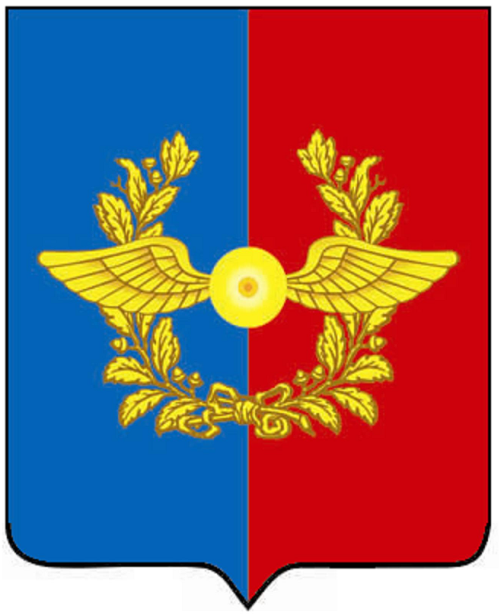 Схема водоснабжения и водоотведения «городское поселение Среднинского муниципального образования»Генеральный директор ООО «Центр повышения энергетической эффективности»______________ С.Е. Кубашовг. Ульяновск, 2015ОГЛАВЛЕНИЕВведение	8Глава 1. Схема водоснабжения Среднинского муниципального образования.	121.1. Технико-экономическое состояние централизованных систем водоснабжения Среднинского муниципального образования .	121.1.1. Описание системы и структуры водоснабжения Среднинского муниципального образования и деление территории на эксплуатационные зоны.	121.1.2. Описание территорий Среднинского муниципального образования,  не охваченных централизованными системами водоснабжения	131.1.3. Описание технологических зон водоснабжения, зон централизованного и нецентрализованного водоснабжения (территорий, на которых водоснабжение осуществляется с использованием централизованных и нецентрализованных систем горячего водоснабжения, систем холодного водоснабжения соответственно) и перечень централизованных систем водоснабжения	141.1.4. Описание результатов технического обследования централизованных систем водоснабжения	141.1.5. Перечень лиц, владеющих на праве собственности или другом законном основании объектами централизованной системы водоснабжения, с указанием принадлежащих этим лицам таких объектов (границ зон, в которых расположены такие объекты)	171.2.  Направления развития централизованных систем водоснабжения	181.2.1. Основные направления, принципы, задачи и целевые показатели развития централизованных систем водоснабжения	181.2.2. Различные сценарии развития централизованных систем водоснабжения в зависимости от различных сценариев развития Среднинское городское поселение	201.3. Баланс водоснабжения и потребления питьевой воды	201.3.1. Общий баланс подачи и реализации воды, включая анализ и оценку структурных составляющих потерь питьевой воды при ее производстве и транспортировке	201.3.2. Территориальный баланс подачи питьевой воды по технологическим зонам водоснабжения (годовой и в сутки максимального водопотребления)	221.3.3. Структурный баланс реализации питьевой воды по группам абонентов с разбивкой на хозяйственно-питьевые нужды населения, производственные нужды юридических лиц и другие нужды Среднеского муниципального образования.	221.3.4. Сведения о фактическом потреблении населением питьевой воды исходя из статистических и расчетных данных и сведений о действующих нормативах потребления коммунальных услуг	231.3.5. Описание существующей системы коммерческого учета горячей, питьевой воды и планов по установке приборов учета	271.3.6. Анализ резервов и дефицитов производственных мощностей системы водоснабжения Среднинского муниципального образования	271.3.7. Прогнозные балансы потребления горячей, питьевой, технической воды на срок 10 лет с учетом различных сценариев развития муниципального образования, рассчитанные на основании расхода горячей, питьевой, технической воды в соответствии со СНиП 2.04.02-84 и СНиП 2.04.01-85, а также исходя из текущего объема потребления воды населением и его динамики с учетом перспективы развития и изменения состава и структуры застройки	281.3.8. Сведения о фактическом и ожидаемом потреблении питьевой, технической воды	291.3.9. Описание территориальной структуры потребления питьевой воды	291.3.10. Прогноз распределения расходов воды на водоснабжение по типам абонентов, в том числе на водоснабжение жилых зданий, объектов общественно-делового назначения, промышленных объектов, исходя из фактических расходов питьевой, технической воды с учетом данных о перспективном потреблении питьевой, технической воды абонентами	301.3.11. Сведения о фактических и планируемых потерях питьевой, технической воды при ее транспортировке (годовые, среднесуточные значения)	301.3.12. Перспективные балансы водоснабжения и водоотведения (общий – баланс подачи и реализации питьевой, технической воды, территориальный – баланс подачи питьевой, технической воды по технологическим зонам водоснабжения, структурный - баланс реализации питьевой, технической воды по группам абонентов)	311.3.13. Расчет требуемой мощности водозаборных и очистных сооружений исходя из данных о перспективном потреблении питьевой, технической воды и величины потерь питьевой, технической воды при ее транспортировке с указанием требуемых объемов подачи и потребления питьевой, технической воды, дефицита (резерва) мощностей по технологическим зонам с разбивкой по годам	331.3.14. Наименование организации, которая наделена статусом гарантирующей организации.	331.4. Предложения по строительству, реконструкции и модернизации объектов централизованных систем водоснабжения	331.4.1. Перечень основных мероприятий по реализации схем водоснабжения с разбивкой по годам	331.4.2. Технические обоснования основных мероприятий по реализации схем водоснабжения, в том числе гидрогеологические характеристики потенциальных источников водоснабжения, санитарные характеристики источников водоснабжения, а также возможное изменение указанных характеристик в результате реализации мероприятий, предусмотренных схемами водоснабжения и водоотведения	351.4.3. Сведения о вновь строящихся, реконструируемых и предлагаемых к выводу из эксплуатации объектах системы водоснабжения	361.4.4. Сведения о развитии систем диспетчеризации, телемеханизации и систем управления режимами водоснабжения на объектах организаций, осуществляющих водоснабжение	361.4.5. Сведения об оснащенности зданий, строений, сооружений приборами учета воды и их применении при осуществлении расчетов за потребленную воду	371.4.6. Описание вариантов маршрутов прохождения трубопроводов (трасс) по территории муниципального образования Среднинского муниципального образования и их обоснование	371.4.7. Рекомендации о месте размещения насосных станций, резервуаров, водонапорных башен	381.4.8. Границы планируемых зон размещения объектов централизованных систем горячего водоснабжения, холодного водоснабжения	381.4.9. Карты (схемы) существующего и планируемого размещения объектов централизованных систем горячего водоснабжения, холодного водоснабжения	381.5. Экологические аспекты мероприятий по строительству, реконструкции и модернизации объектов централизованных систем водоснабжения	381.5.1. На водный бассейн предлагаемых к строительству и реконструкции объектов централизованных систем водоснабжения при сбросе (утилизации) промывных вод	381.5.2. На окружающую среду при реализации мероприятий по снабжению и хранению химических реагентов, используемых в водоподготовке (хлор и др.)	381.6. Оценка объемов капитальных вложений в строительство, реконструкцию и модернизацию объектов централизованных систем водоснабжения	391.7. Целевые показатели развития централизованных систем водоснабжения	411.8. Перечень выявленных бесхозяйных объектов централизованных систем водоснабжения (в случае их выявления) и перечень организаций, уполномоченных на их эксплуатацию	45Глава 2. Схема водоотведения Среднинского муниципального образования	462.1. Существующее положение в сфере водоотведения Среднинского муниципального образования.	462.1.1. Описание структуры системы сбора, очистки и отведения сточных вод на территории Среднинского муниципального образования и деление территории МО на эксплуатационные зоны.	462.1.2. Описание результатов технического обследования централизованной системы водоотведения, включая описание существующих канализационных очистных сооружений.	472.1.3 Описание технологических зон водоотведения, зон централизованного и нецентрализованного водоотведения (территорий, на которых водоотведение осуществляется с использованием централизованных и нецентрализованных систем водоотведения) и перечень централизованных систем водоотведения	482.1.4. Описание технической возможности утилизации осадков сточных вод на очистных сооружениях существующей централизованной системы водоотведения	482.1.5. Описание состояния и функционирования канализационных коллекторов и сетей, сооружений на них, включая оценку их износа и определение возможности обеспечения отвода и очистки сточных вод на существующих объектах централизованной системы водоотведения	492.1.6. Оценка безопасности и надежности объектов централизованной системы водоотведения и их управляемости	492.1.7. Оценка воздействия сбросов сточных вод через централизованную систему водоотведения на окружающую среду	502.1.8. Описание территорий муниципального образования, не охваченных централизованной системой водоотведения	502.2. Балансы сточных вод в системе водоотведения	512.2.1. Баланс поступления сточных вод в централизованную систему водоотведения и отведения стоков по технологическим зонам водоотведения	512.2.2. Оценка фактического притока неорганизованного стока (сточных вод, поступающих по поверхности рельефа местности) по технологическим зонам водоотведения	522.2.3. Сведения об оснащенности зданий, строений, сооружений приборами учета принимаемых сточных вод и их применении при осуществлении коммерческих расчетов	522.2.4. Результаты ретроспективного анализа за последние 10 лет балансов поступления сточных вод в централизованную систему водоотведения по технологическим зонам водоотведения и по муниципальному образованию Среднинского муниципального образования с выделением зон дефицитов и резервов производственных мощностей.	522.2.5. Прогнозные балансы поступления сточных вод в централизованную систему водоотведения и отведения стоков по технологическим зонам водоотведения на срок не менее 10 лет с учетом различных сценариев развития Среднинского муниципального образования.	522.3. Прогноз объема сточных вод	532.3.1. Сведения о фактическом и ожидаемом поступлении сточных вод в централизованную систему водоотведения	532.3.2. Описание структуры централизованной системы водоотведения	532.3.3. Расчет требуемой мощности очистных сооружений исходя из данных о расчетном расходе сточных вод, дефицита (резерва) мощностей по технологическим зонам сооружений водоотведения с разбивкой по годам	542.3.4. Результаты анализа гидравлических режимов и режимов работы элементов централизованной системы водоотведения	542.3.5. Анализ резервов производственных мощностей очистных сооружений системы водоотведения и возможности расширения зоны их действия.	552.4. Предложения по строительству, реконструкции и модернизации (техническому перевооружению) объектов централизованной системы водоотведения	562.4.1. Основные направления, принципы, задачи и целевые показатели развития централизованной системы водоотведения	562.4.2. Перечень основных мероприятий по реализации схем водоотведения с разбивкой по годам, включая технические обоснования этих мероприятий	562.4.3. Технические обоснования основных мероприятий по реализации схем водоотведения	572.4.4. Сведения о вновь строящихся, реконструируемых и предлагаемых к выводу из эксплуатации объектах централизованной системы водоотведения	572.4.5. Сведения о развитии систем диспетчеризации, телемеханизации и об автоматизированных системах управления режимами водоотведения на объектах организаций, осуществляющих водоотведение	572.4.6. Описание вариантов маршрутов прохождения трубопроводов (трасс) по территории муниципального образования, расположения намечаемых площадок под строительство сооружений водоотведения и их обоснование	582.4.7. Границы и характеристики охранных зон сетей и сооружений централизованной системы водоотведения	602.4.8. Границы планируемых зон размещения объектов централизованной системы водоотведения	612.4.9. Карты (схемы) существующего и планируемого размещения объектов централизованных систем водоотведения	612.5. Экологические аспекты мероприятий по строительству и реконструкции объектов централизованной системы водоотведения	612.5.1. Сведения о мероприятиях, содержащихся в планах по снижению сбросов загрязняющих веществ, иных веществ и микроорганизмов в поверхностные водные объекты, подземные водные объекты и на водозаборные площади	612.5.2. Сведения о применении методов, безопасных для окружающей среды, при утилизации осадков сточных вод	622.6. Оценка потребности в капитальных вложениях в строительство, реконструкцию и модернизацию объектов централизованной системы водоотведения	622.7. Целевые показатели развития централизованной системы водоотведения	652.8. Перечень выявленных бесхозяйных объектов централизованной системы водоотведения (в случае их выявления) и перечень организаций, уполномоченных на их эксплуатацию	67ВведениеСхема водоснабжения и водоотведения Среднинского муниципального образования на перспективу до 2025 г. разработана на основании следующих документов:Федерального закона от 07.12.2011 №416-ФЗ (ред. от 30.12.2012) «О водоснабжении и водоотведении»;Постановления Правительства Российской Федерации от 05.09.2013 № 782         «О схемах водоснабжения и водоотведения»;технического задания;документов территориального планирования.Схема включает в себя первоочередные мероприятия по созданию систем водоснабжения и водоотведения, направленные на повышение надёжности функционирования этих систем, а также безопасные и комфортные условия для проживания людей.Схема водоснабжения и водоотведения содержит:основные направления, принципы, задачи и целевые показатели развития централизованных систем водоснабжения и водоотведения;прогнозные балансы потребления горячей и питьевой воды, количества и состава сточных вод сроком на 10 лет с учетом различных сценариев развития района;описание зон централизованного и нецентрализованного водоснабжения (территорий, на которых водоснабжение осуществляется с использованием централизованных и нецентрализованных систем горячего водоснабжения, систем холодного водоснабжения соответственно) и перечень централизованных систем водоотведения;карты (схемы) планируемого размещения объектов централизованных систем горячего водоснабжения, холодного водоснабжения и (или) водоотведения;перечень основных мероприятий по реализации схем водоснабжения и водоотведения в разбивке по годам, включая технические обоснования этих мероприятий и оценку стоимости их реализации.Мероприятия охватывают следующие объекты системы коммунальной инфраструктуры:1) Водоснабжение:магистральные сети водоснабжения;водозаборные узлы (далее – ВЗУ);насосные станции.2) Водоотведение:магистральные сети водоотведения;канализационные насосные станции (далее – КНС);канализационные очистные сооружения (далее – КОС).Паспорт схемыНаименование:Схема водоснабжения и водоотведения Среднинского муниципального образования до 2025 года.Инициатор проекта (муниципальный заказчик):Администрация городского поселения Среднинского муниципального образования.Местонахождение объекта:65475 Иркутская область, Усольский р-он, п. Средний д. 3.Нормативно-правовая база для разработки схемы:Федеральный закон от 07.12.11 N 416-ФЗ «О водоснабжении и водоотведении»;Постановление Правительства Российской Федерации от 05.09.2013 № 782                   «О схемах водоснабжения и водоотведения»;Федеральный закон от 30.12.2004 № 210-ФЗ «Об основах регулирования тарифов организаций коммунального комплекса»;Федеральный закон от 23.11.2009 № 261-ФЗ «Об энергосбережении и повышении энергетической эффективности и о внесении изменений в отдельные законодательные акты Российской Федерации»;Федеральный закон от 26.03.2003 № 35-ФЗ «Об электроэнергетике»;Федеральный закон от 06.10.2003 № 131-ФЗ «Об общих принципах организации местного самоуправления в Российской Федерации»;Градостроительный кодекс Российской Федерации;Устав муниципального образования;Приказ Министерства регионального развития Российской Федерации от 10.10.2007 №99 «Об утверждении Методических рекомендаций по разработке инвестиционных программ организаций коммунального комплекса»;Приказ Министерства регионального развития Российской Федерации от 10.10.2007 №100 «Об утверждении Методических рекомендаций по подготовке технических заданий по разработке инвестиционных программ организаций коммунального комплекса»;СП 31.13330.2012 «Водоснабжение. Наружные сети и сооружения» Актуализированная редакция СНИП 2.04.02.-84* Приказ Министерства регионального развития Российской Федерации от 29 декабря 2011 года № 635/14;СП 32.13330.2012 «Канализация. Наружные сети и сооружения». Актуализированная редакция СНИП 2.04.03-85* Утвержден приказом Министерства регионального развития Российской Федерации (Минрегион России) от 29 декабря 2011 г. № 635/11 и введен в действие с 01 января 2013 г;СНиП 2.04.01-85* «Внутренний водопровод и канализация зданий» (Официальное издание, М.: ГУП ЦПП, 2003. Дата редакции: 01.01.2003).Цели схемы:развитие систем централизованного водоснабжения и водоотведения для существующего и нового строительства жилищного фонда в период до 2025 г.;увеличение объёмов производства коммунальной продукции, в частности, оказания услуг по водоснабжению и водоотведению при повышении качества оказания услуг, а также сохранение действующей ценовой политики;улучшение работы систем водоснабжения и водоотведения;повышение качества питьевой воды;обеспечение надёжного водоотведения, а также гарантируемая очистка сточных вод согласно нормам экологической безопасности и сведение к минимуму вредного воздействия на окружающую среду.Способ достижения поставленных целей:Для достижения поставленных целей следует реализовать следующие мероприятия:строительство и реконструкция водоводов и магистральных сетей;реконструкция канализационных сооружений, основных КНС и площадок для их размещения;снижение вредного воздействия на окружающую среду.Сроки и этапы реализации мероприятий схемы:На первый этап 2015-2020 год;Реконструкция ветхих водопроводных сетей; Строительство новых сетей водоснабжения;Реконструкция дамбы для использования новой насосной станции первого подъема;Реконструкция КНС №161 производительностью 200 м3/ч;Реконструкция КНС-101 производительностью 415 м3/ч;Реконструкция канализационного коллектора гарнизона «Белая» диаметром 110-, общей протяженностью 24,3 км.На второй этап 2020-2025 год;Проведение технического аудита сетей системы водоснабжения.;Создание системы диспетчеризации и автоматизации;Реконструкция станции очистки воды.Реконструкция канализационного коллектора гарнизона «Белая» диаметром 110-, общей протяженностью 20 км.Строительство новых канализационных сетей диаметром , общей протяженностью  ( до в/ч 26221).Реконструкция КНС-184;Реконструкция КНС-383 производительностью 150 м3/ч.Ожидаемые результаты от реализации мероприятий схемы:Повышение качества предоставления коммунальных услуг.Реконструкция и замена устаревшего оборудования и сетей.Увеличение мощности систем водоснабжения и водоотведения.Улучшение экологической ситуации на территории городского поселенияСоздание коммунальной инфраструктуры для комфортного проживания населения, а также дальнейшего развития муниципального образования.Глава 1. Схема водоснабжения Среднинского муниципального образования.1.1. Технико-экономическое состояние централизованных систем водоснабжения Среднинского муниципального образования .1.1.1. Описание системы и структуры водоснабжения Среднинского муниципального образования и деление территории на эксплуатационные зоны.Системой водоснабжения называют комплекс сооружений и устройств, обеспечивающий снабжение водой всех потребителей в любое время суток в необходимом количестве и с требуемым качеством. Задачами систем водоснабжения являются: добыча воды; при необходимости подача ее к местам обработки и очистки; хранение воды в специальных резервуарах; подача воды в водопроводную сеть к потребителям.Организация системы водоснабжения Среднинского муниципального образования происходит на основании сопоставления возможных вариантов с учетом особенностей территорий, требуемых расходов воды на разных этапах развития района, возможных источников водоснабжения, требований к напорам, качеству воды и гарантированности ее подачи. В целях обеспечения санитарно-эпидемиологической надежности проектируемых и реконструируемых водопроводов хозяйственно-питьевого водоснабжения в местах расположения водозаборных сооружений и окружающих их территориях организуются зоны санитарной охраны (ЗСО). Зона санитарной охраны источника водоснабжения в месте забора воды состоит из трех поясов: первого строгого режима, второго и третьего режимов ограничения. Проекты указанных зон разработаны на основе данных санитарно-топографического обследования территорий, а также гидрологических, инженерно-геологических и топографических материалов. Важнейшим элементом системы водоснабжения Среднинского муниципального образования являются водопроводные сети. К сетям водоснабжения предъявляются повышенные требования бесперебойной подачи воды в течение суток в требуемом количестве и надлежащего качества. Сети водопровода подразделяются на магистральные и распределительные. Магистральные линии предназначены в основном для подачи воды транзитом к отдаленным объектам. Они идут в направлении движения основных потоков воды. Магистрали соединяются рядом перемычек для переключений в случае аварии. Распределительные сети подают воду к отдельным объектам, транзитные потоки в них незначительны. Сеть водопровода Среднинского муниципального образования  имеет целесообразную конфигурацию (трассировку) и доставляет воду к объектам по возможности кратчайшим путем. Поэтому форма сети в плане имеет большое значение, особенно с учетом бесперебойности и надежности в подаче воды потребителям. Эти вопросы решаются с учетом рельефа местности, планировки населенного пункта, размещения основных потребителей воды и др. Централизованная система водоснабжения района в зависимости от местных условий и принятой схемы водоснабжения обеспечивает: – хозяйственно-питьевое водопотребление в жилых и общественных зданиях, нужды коммунально-бытовых предприятий; – хозяйственно-питьевое водопотребление на предприятиях; – производственные нужды промышленных предприятий, где требуется вода питьевого качества или предприятий, для которых экономически нецелесообразно сооружение отдельного водопровода; – тушение пожаров;– собственные нужды на промывку водопроводных и канализационных сетей и т.п.Поэтому важнейшей задачей при организации систем водоснабжения Среднинского муниципального образования является расчет потребностей района в воде, объемов водопотребления на различные нужды. Для систем водоснабжения расчеты совместной работы водоводов, водопроводных сетей, насосных станций и регулирующих емкостей выполняются по следующим характерным режимам подачи воды: – в сутки максимального водопотребления - максимального, среднего и минимального часовых расходов, а также максимального часового расхода и расчетного расхода воды на нужды пожаротушения; – в сутки среднего водопотребления - среднего часового расхода воды; – в сутки минимального водопотребления - минимального часового расхода воды. Таким образом, система водоснабжения Среднинского муниципального образования представляет собой целый ряд взаимно связанных сооружений и устройств. Все они работают в особом режиме, со своими гидравлическими, физико-химическими и микробиологическими процессами, протекающими в различные сроки. По состоянию на 01.01.2014 года система водоснабжения Среднинского муниципального образования состоит из одного поверхностного водозабора.Специфика системы водоснабжения заключается в том, что она выполняет все функции по добычи воды и раздачи потребителям. При этом отдельные устройства и сооружения значительно удалены друг от друга. Для управления сложной системой водоснабжения из одного пункта рекомендуется применять современные средства автоматического контроля и управления. 1.1.2. Описание территорий Среднинского муниципального образования,  не охваченных централизованными системами водоснабженияАнализ показал, что централизованными системами водоснабжения охвачена вся территория муниципального образования «Среднинское городское поселение».1.1.3. Описание технологических зон водоснабжения, зон централизованного и нецентрализованного водоснабжения (территорий, на которых водоснабжение осуществляется с использованием централизованных и нецентрализованных систем горячего водоснабжения, систем холодного водоснабжения соответственно) и перечень централизованных систем водоснабженияФедеральный закон от 7 декабря 2011 г. № 416-ФЗ «О водоснабжении и водоотведении» и постановление правительства РФ от 05.09.2013 года № 782 «О схемах водоснабжения и водоотведения» (вместе с «Правилами разработки и утверждения схем водоснабжения и водоотведения», «Требованиями к содержанию схем водоснабжения и водоотведения») вводят новое понятие в сфере водоснабжения и водоотведения:- «технологическая зона водоснабжения» - часть водопроводной сети, принадлежащей организации, осуществляющей горячее водоснабжение или холодное водоснабжение, в пределах которой обеспечиваются нормативные значения напора (давления) воды при подаче ее потребителям в соответствии с расчетным расходом воды.Исходя из определения технологической зоны водоснабжения в централизованной системе водоснабжения Среднинского муниципального образования можно выделить следующие технологические зоны водоснабжения:Технологическая зона системы централизованного водоснабжения центрального водозабора, включающая в себя все сооружения подъема, насосную станцию первого подъема, а так же все магистральные и распределительные трубопроводы до насосной станции второго подъема;Технологическая зона системы централизованного водоснабжения включающая насосную станцию второго подъема совмещенную с фильтровальной станцией и хлораторной станцией, а так же все магистральные трубопроводы от НС второго подъема до НС третьего подъема;Технологическая зона системы централизованного водоснабжения включающая насосную станцию третьего подъема, а так же все распределительные сети до конечных потребителей.1.1.4. Описание результатов технического обследования централизованных систем водоснабжения1.1.4.1. Описание состояния существующих источников водоснабжения и водозаборных сооруженийИсточником водоснабжения Среднинского муниципального образования являются поверхностные воды.Население снабжается водой за счет трубопроводов, объединенных в централизованную систему водоснабжения. Очищенная вода подается в военные городки (в/г) №5-6, в/г №7, в/г №14 и в/г №4 населенных пунктов р.п. Средний, пос. Степной Среднинского муниципального образования по центральному водоводу гарнизона «Белая» от водопроводных очистных сооружений (далее ВОС), расположенных на площадке поверхностного водозабора р. Белая в Новомальтинском муниципальном образовании  Усольского района. Центральный водовод гарнизона «Белая» выполнен из стали, чугуна, полимера диаметром 50-325, общей протяженностью .1.1.4.2. Описание существующих сооружений очистки и подготовки воды, включая оценку соответствия применяемой технологической схемы водоподготовки требованиям обеспечения нормативов качества водыВ результате проведенного анализа системы водоснабжения Среднинского муниципального образования установлено, что в настоящее время системы очистки воды установлена на насосной станции второго подъема и состоит из фильтрационной станции, а так же хлораторной станции. В фильтрационной станции смонтировано шесть фильтров и отстойников, фильтры заполнены гранодиаритом, производительность одного фильтра 150 м3/час. В хлораторной станции смонтированы две установки ЛОНИИ-100. Результаты лабораторных испытаний воды приведены в таблице 1.1.4.2.1.Таблица 1.1.4.2.1.1.1.4.3. Описание состояния и функционирования существующих насосных централизованных станций, в том числе оценку энергоэффективности подачи воды, которая оценивается как соотношение удельного расхода электрической энергии, необходимой для подачи установленного объема воды, и установленного уровня напора (давления).В результате проведенного анализа системы водоснабжения Среднинского муниципального образования установлено, что в настоящее время на территории водозабора существует насосная станция первого подъема. На насосной станции смонтировано 2 насосана Д 320-50.Насосная станция 2-го подъема оборудована рабочими насосами типа Д600/105-2 шт. производительностью 600 м3/час, а так же резервными насосами типа ЦНС 180/212 производительностью 180 м3/час и Д200/95 производительностью 720 м3/час, насосы Д200/90- 2 шт. производительностью 400 м3/час.Насосная станция третьего подъема оборудована насосами типа Д 200/90- 3 шт., Д 320/50- 1 шт., Д 320/70 – 1 шт. 1.1.4.4. Описание состояния и функционирования водопроводных сетей систем водоснабжения, включая оценку величины износа сетей и определение возможности обеспечения качества воды в процессе транспортировки по этим сетям.Хозяйственно-питьевое водоснабжение осуществляется через магистральные, внутриквартальные сети. Надежность системы водоснабжения Среднинского муниципального образования характеризуется как удовлетворительная. Водопроводная сеть запроектирована частично кольцевой с тупиковой разводкой. В районах усадебной застройки водопользование производится через водоразборные колонки. Протяженность сетей составляет 134 км, износ сети составляет около 98%. Таблица 1.1.4.4.1 Характеристика трубопроводов Для профилактики возникновения аварий и утечек на сетях водопровода и для уменьшения объемов потерь необходимо проводить своевременную замену запорно-регулирующей арматуры и водопроводных сетей с истекшим эксплуатационным ресурсом. Запорно-регулирующая арматура необходима для локализации аварийных участков водопровода и отключения наименьшего числа жителей и промышленных предприятий при производстве аварийно-восстановительных работ.Необходимо проводить замены стальных и чугунных трубопроводов на полиэтиленовые. Современные материалы трубопроводов имеют значительно больший срок службы и более качественные технические и эксплуатационные характеристики. Полимерные материалы не подвержены коррозии, поэтому им не присущи недостатки и проблемы при эксплуатации металлических труб. На них не образуются различного рода отложения (химические и биологические), поэтому гидравлические характеристики труб из полимерных материалов практически остаются постоянными в течение всего срока службы. Трубы из полимерных материалов почти на порядок легче металлических, поэтому операции погрузки-выгрузки и перевозки обходятся дешевле и не требуют применения тяжелой техники, они удобны в монтаже. Благодаря их относительно малой массе и достаточной гибкости можно проводить замены старых трубопроводов полиэтиленовыми трубами бестраншейными способами. Функционирование и эксплуатация водопроводных сетей систем централизованного водоснабжения осуществляется на основании «Правил технической эксплуатации систем и сооружений коммунального водоснабжения и канализации», утвержденных приказом Госстроя РФ №168 от 30.12.1999г. Для обеспечения качества воды в процессе ее транспортировки производится постоянный мониторинг на соответствие требованиям СанПиН 2.1.4.1074-01 «Питьевая вода. Гигиенические требования к качеству воды централизованных систем питьевого водоснабжения. Контроль качества».1.1.4.5. Описание существующих технических и технологических проблем, возникающих при водоснабжении Среднинского муниципального образования, анализ исполнения предписаний органов, осуществляющих государственный надзор, муниципальный контроль, об устранении нарушений, влияющих на качество и безопасность. В результате проведенного анализа состояния и функционирования системы холодного водоснабжения Среднинского муниципального образования выявлены следующие технические и технологические проблемы:Недостаточная обеспеченность населения приборами коммерческого учета;Высокий уровень потерь воды питьевого качества при транспортировке;Высокий процент износа сетей водоснабжения.1.1.4.6. Описание централизованной системы горячего водоснабжения с использованием закрытых систем горячего водоснабжения, отражающее технологические особенности указанной системы1.1.5. Перечень лиц, владеющих на праве собственности или другом законном основании объектами централизованной системы водоснабжения, с указанием принадлежащих этим лицам таких объектов (границ зон, в которых расположены такие объекты)В результате проведенного анализа принадлежности объектов централизованной системы водоснабжения установлено, что комплекс системы водоснабжения и водоотведения Среднинского муниципального образования находится на балансе ФГКУ «Сибирское территориальное управление имущественных отношений».1.2.  Направления развития централизованных систем водоснабжения1.2.1. Основные направления, принципы, задачи и целевые показатели развития централизованных систем водоснабженияГлава «Водоснабжение» схемы водоснабжения и водоотведения Среднинского муниципального образования на период до 2025 года разработана в целях реализации государственной политики в сфере водоснабжения, направленной на обеспечение охраны здоровья населения и улучшения качества жизни населения путем обеспечения бесперебойной подачи гарантированно безопасной питьевой воды потребителям с учетом развития и преобразования территорий муниципального образования.Принципами развития централизованной системы водоснабжения являются:постоянное улучшение качества предоставления услуг водоснабжения потребителям (абонентам); удовлетворение потребности в обеспечении услугой водоснабжения новых объектов капитального строительства;постоянное совершенствование схемы водоснабжения на основе последовательного планирования развития системы водоснабжения, реализации плановых мероприятий, проверки результатов реализации и своевременной корректировки технических решений и мероприятий.Основными задачами, решаемыми в разделе «Водоснабжение» схемы водоснабжения и водоотведения являются:реконструкция и модернизация водопроводной сети с целью обеспечения качества воды, поставляемой потребителям, повышения надежности водоснабжения и снижения аварийности;замена запорной арматуры на водопроводной сети, в том числе пожарных гидрантов, с целью обеспечения исправного технического состояния сети, бесперебойной подачи воды потребителям, в том числе на нужды пожаротушения;строительство сетей и сооружений для водоснабжения осваиваемых и преобразуемых территорий, с целью обеспечения доступности услуг водоснабжения для всех жителей городского поселения;привлечение инвестиций в модернизацию и техническое перевооружение объектов водоснабжения, повышение степени благоустройства зданий;повышение эффективности управления объектами коммунальной инфраструктуры, снижение себестоимости жилищно-коммунальных услуг за счет оптимизации расходов, в том числе рационального использования водных ресурсов;обновление основного оборудования объектов водопроводного хозяйства, поддержание на уровне нормативного износа и снижения степени износа основных производственных фондов комплекса;улучшение обеспечения населения питьевой водой нормативного качества и в достаточном количестве, улучшение на этой основе здоровья человека.Целевые показатели развития централизованных систем водоснабжения приведены в таблице 1.2.1.1.Таблица 1.2.1.1. Целевые показатели1.2.2. Различные сценарии развития централизованных систем водоснабжения в зависимости от различных сценариев развития Среднинское городское поселениеСценарий развития систем водоснабжения и водоотведения на период до 2025 года  напрямую связан с планами развития Среднинского муниципального района.При разработке схемы учтены планы по строительству, т.к. в большей степени именно они определяют направления мероприятий, связанных с развитием системы водоснабжения и водоотведения.Схемой предусмотрено развитие сетей централизованного водоснабжения района, а так же 100% подключение новых потребителей к централизованным системам водоснабжения, а также необходимое качество услуг по водоснабжению.1.3. Баланс водоснабжения и потребления питьевой воды1.3.1. Общий баланс подачи и реализации воды, включая анализ и оценку структурных составляющих потерь питьевой воды при ее производстве и транспортировкеРезультаты анализа общего водного баланса подачи и реализации воды приведены в таблице 1.3.1.1. Таблица 1.3.1.1. Результаты анализа общего водного баланса подачи и реализации водыНа основе проведенного анализа можно сделать следующие выводы.Объем реализации холодной воды в 2013 году составил 1180,91 тыс. м3. Объем потерь воды при реализации составил 183,13 тыс. м3. Объем забора воды из подземных источников, фактически продиктован потребностью объемов воды на реализацию (полезный отпуск) и расходов воды на собственные и технологические нужды, потерями воды в сети.На протяжении последних лет наблюдается тенденция к рациональному и экономному потреблению холодной воды и, следовательно, снижению объемов реализации всеми категориями потребителей холодной воды и соответственно количества объемов водоотведения.Для сокращения и устранения непроизводительных затрат и потерь воды ежемесячно производится анализ структуры, определяется величина потерь воды в системах водоснабжения, оцениваются объемы полезного водопотребления, и устанавливается плановая величина объективно неустранимых потерь воды. В результате проведенного анализа неучтенные и неустранимые расходы и потери из водопроводных сетей в Среднинское муниципальное образование можно разделить на:Полезные расходы:расходы на технологические нужды водопроводных сетей, в том числе:чистка резервуаров;промывка тупиковых сетей;на дезинфекцию, промывку после устранения аварий, плановых замен;расходы на ежегодные профилактические ремонтные работы, промывки;промывка канализационных сетей;тушение пожаров;испытание пожарных гидрантов.организационно-учетные расходы, в том числе:не зарегистрированные средствами измерения;не учтенные из-за погрешности средств измерения у абонентов;не зарегистрированные средствами измерения квартирных водомеров;Потери из водопроводных сетей:потери из водопроводных сетей в результате аварий;скрытые утечки из водопроводных сетей;утечки из уплотнения сетевой арматуры;расходы на естественную убыль при подаче воды по трубопроводам;утечки в результате аварий на водопроводных сетях, которые находятся на балансе абонентов до водомерных узлов.1.3.2. Территориальный баланс подачи питьевой воды по технологическим зонам водоснабжения (годовой и в сутки максимального водопотребления)Фактическое потребление воды составило 1286,83 тыс. м3/год, в средние сутки 3,53 тыс. м3/сут, в сутки максимального водопотребления 4,58 тыс. м3/сут.Результаты анализа структурного территориального баланса представлены в 
таблице 2.3.2.1.Таблица 1.3.2.1. Результаты анализа структурного территориального баланса1.3.3. Структурный баланс реализации питьевой воды по группам абонентов с разбивкой на хозяйственно-питьевые нужды населения, производственные нужды юридических лиц и другие нужды Среднеского муниципального образования.Результаты анализа структурного баланса реализации питьевой воды по группам абонентов приведены в таблице 1.3.3.1.Таблица 1.3.3.1. Структурный баланс реализации питьевой водыНа основе проведенного анализа можно сделать вывод, что основным потребителем воды в Среднинского муниципального образования является население. При рассмотрении отдельных балансов по водоснабжению, в среднем по району, видно, что население использует 31% всей поданной воды в сеть, бюджетные организации 4 %, а прочие потребители 31%.1.3.4. Сведения о фактическом потреблении населением питьевой воды исходя из статистических и расчетных данных и сведений о действующих нормативах потребления коммунальных услугДействующие в настоящее время в Среднинском муниципальном образовании нормы удельного водопотребления, установленные приказом министерства жилищной политики и энергетики Иркутской области от 31 мая 2013 года № 27-мпр (с изменениями от 02.10.2014г.), приведены в таблице 1.3.4.1.Таблица 1.3.4.1. Нормы удельного водопотребленияПроведенный анализ позволяет сделать следующие выводы. Учитывая, что в 2014 году общее количество проживающих в городе составило 5352 человек, исходя из общего количества реализованной воды населению 608,57 тыс. м3, удельное потребление холодной воды составило 192,16 л/сут или 5,7 м3/мес. на одного человека. Данные показатели лежат в пределах существующих норм.1.3.5. Описание существующей системы коммерческого учета горячей, питьевой воды и планов по установке приборов учетаВ соответствии с Федеральным законом Российской Федерации от 23 ноября 2009 года № 261-ФЗ «Об энергосбережении и о повышении энергетической  эффективности и о внесении изменений в отдельные законодательные акты Российской Федерации» Среднинском муниципальном образовании необходимо утвердить целевую программу по развитию систем коммерческого учета. Основными целями программы являются: перевод экономики района на энергоэффективный путь развития, создание системы менеджмента энергетической эффективности, воспитание рачительного отношения к энергетическим ресурсам и охране окружающей среды. Так же для снижения неучтенных расходов ресурса, рекомендуется установка приборов коммерческого учета на основных направлениях подачи воды. В ходе проведенного анализа установлено, что оснащенность приборами учета бюджетной, производственной и социальной сфер Среднинского муниципального образования составляет 70 %. Для обеспечения 100% оснащенности необходимо выполнять мероприятия в соответствии с 261-ФЗ «Об энергосбережении и о повышении энергетической эффективности и о внесении изменений в отдельные законодательные акты Российской Федерации».1.3.6. Анализ резервов и дефицитов производственных мощностей системы водоснабжения Среднинского муниципального образованияПроведенный анализ позволяет сделать выводы, что в период с 2014 по 2025 год ожидается сохранение тенденции к уменьшению удельного водопотребления жителями и предприятиями. При этом суммарное потребление холодной воды будет расти по мере присоединения к сетям водоснабжения новых жилых домов планируемых к застройке в существующих или вновь образуемых микрорайонах муниципального образования.Результаты анализа прогнозируемых объемов воды, планируемых к подъему на ВЗУ по годам, с указанием имеющегося резерва мощности системы водоснабжения приведены в таблице 1.3.6.1.Таблица 1.3.6.1. Результаты анализа резервов и дефицитов производственных мощностейПроведенный анализ показывает, что в настоящее время на ВЗУ имеется резерв производственных мощностей, так же достаточный резерв сохраниться и до 2025 г.1.3.7. Прогнозные балансы потребления горячей, питьевой, технической воды на срок 10 лет с учетом различных сценариев развития муниципального образования, рассчитанные на основании расхода горячей, питьевой, технической воды в соответствии со СНиП 2.04.02-84 и СНиП 2.04.01-85, а также исходя из текущего объема потребления воды населением и его динамики с учетом перспективы развития и изменения состава и структуры застройкиПрогнозные балансы потребления воды в Среднинском муниципальном образовании рассчитаны в соответствии со СНиП 2.04.02-84 «Водоснабжение. Наружные сети и сооружения».Удельное среднесуточное (за год) водопотребление на хозяйственно-питьевые нужды было принято в количестве 160 л/сут в соответствии с п. 5.1 таб. 1 вышеназванного СНиП, с учетом степени благоустройства районов жилой застройки (застройка зданий, оборудованных внутренним водопроводом и канализацией с ванными и местными водонагревателями).В соответствии с переписью населения, количество жителей в 2013 году составило 5352 человек. С учетом тенденции к ежегодному росту численности населения, расчетное число жителей принято в соответствии с Генеральным планом Среднинском муниципальных образований в количестве: на 2020 год – 6154 чел., на 2025 год – 7385 чел.Расчетный (средний за год) суточный расход воды Qcут.m, м3/сут, на хозяйственно-питьевые нужды в муниципальном образовании определяется по формуле:где qж - удельное водопотребление, принимаемое 160 л/сут;Nж - расчетное число жителей в районах жилой застройки.Расчет производился исходя из разницы прироста численности населения муниципального образования по указанным нормативам.Диаграмма динамики увеличения объемов потребления воды Среденеским муниципальным образованием  (м3/год) приведена на рисунке 1.3.7.Рисунок 1.3.7 Диаграмма динамики 
увеличения потребления воды1.3.8. Сведения о фактическом и ожидаемом потреблении питьевой, технической водыАнализ фактического и ожидаемого потребления питьевой воды позволил сделать следующие выводы.Фактическое потребление воды за 2014 года составило 1286,83 тыс. м3/год, в средние сутки 3,53 тыс. м3/сут, в сутки максимального водоразбора 4,58 тыс. м3/сут. К 2025 году ожидаемое потребление составит 1927,12 тыс. м3/год, в средние сутки 5,27 тыс. м3/сут, в максимальные сутки расход составил 6,86 тыс. м3/сут.1.3.9. Описание территориальной структуры потребления питьевой водыАнализ территориальной структуры потребления питьевой воды приведен на 
рисунке 1.3.9.1.Рисунок 1.3.9.1. Анализ территориальной структуры 
потребления питьевой воды1.3.10. Прогноз распределения расходов воды на водоснабжение по типам абонентов, в том числе на водоснабжение жилых зданий, объектов общественно-делового назначения, промышленных объектов, исходя из фактических расходов питьевой, технической воды с учетом данных о перспективном потреблении питьевой, технической воды абонентамиРезультаты анализа прогноза распределения расходов воды на водоснабжение по типам абонентов приведены в таблице 1.3.10.1Таблица 1.3.10.1. Результаты анализа 
распределения расходов водыПрогнозные балансы потребления воды в Среднинском муниципальном образовании рассчитаны в соответствии со СНиП 2.04.02-84 «Водоснабжение. Наружные сети и сооружения».1.3.11. Сведения о фактических и планируемых потерях питьевой, технической воды при ее транспортировке (годовые, среднесуточные значения)Анализ информации о потерях питьевой воды при ее транспортировке позволил сделать вывод, что в 2013 году потери воды в сетях ХПВ составили 183,13 тыс. м3 или              13,43 % от общего количества поднятой воды на ВЗУ. Столь высокие потери связаны предположительно с заниженной реализацией воды и износом водопроводной сети, в связи с чем, предлагается провести мероприятия по техническому аудиту системы водоснабжения и ремонту сетей водоснабжения. Внедрение комплекса мероприятий по энергосбережению и водосбережению, таких как организация системы диспетчеризации, реконструкции действующих трубопроводов, с установкой датчиков протока, давления на основных магистральных развязках (колодцах) позволит снизить потери воды, сократить объемы водопотребления, снизить нагрузку на водопроводные станции, повысив качество их работы, и расширить зону обслуживания при жилищном строительстве.Диаграммы перспективных потерь питьевой воды приведены на рисунке 1.3.11.1 и 1.3.11.2.Рисунок 1.3.11.1. Диаграмма перспективных потерь воды (м3/год)Рисунок 1.3.11.2. Диаграмма перспективных потерь воды (%)1.3.12. Перспективные балансы водоснабжения и водоотведения (общий – баланс подачи и реализации питьевой, технической воды, территориальный – баланс подачи питьевой, технической воды по технологическим зонам водоснабжения, структурный - баланс реализации питьевой, технической воды по группам абонентов) Результаты анализа общего, территориального и структурного водного баланса подачи и реализации воды на 2025 год приведены в таблицах 1.3.12.1, 1.3.12.2, 1.3.12.3. Таблица 1.3.12.1. Общий баланс подачи и 
реализации питьевой водыТаблица 1.3.12.2. Территориальный 
баланс подачи питьевой водыТаблица 1.3.12.3 Структурный баланс 
реализации питьевой воды1.3.13. Расчет требуемой мощности водозаборных и очистных сооружений исходя из данных о перспективном потреблении питьевой, технической воды и величины потерь питьевой, технической воды при ее транспортировке с указанием требуемых объемов подачи и потребления питьевой, технической воды, дефицита (резерва) мощностей по технологическим зонам с разбивкой по годамИсходя из результата анализа запланированных к присоединению нагрузок, видно, что максимальное потребление воды приходиться на 2025 году, поэтому расчет требуемой мощности оборудования ВЗУ (водозаборных узлов) произведены на следующие расчетные расходы воды соответствующие этому периоду:объем отпуска в сеть от ВЗУ составляет: 1821200 м3;расчетная производительность ВЗУ составляет: 1821200 / 365*1,3 = 6486 т/сут;существующая производительность ВЗУ: 15360 т/сут;запас производительности ВЗУ: (1-6486 /15360)*100 =57,77%.Анализ результатов расчета показывает, что при прогнозируемой тенденции к подключению новых потребителей, а также при уменьшении потерь и неучтенных расходов при транспортировке воды, при существующих мощностях ВЗУ имеется достаточный резерв по производительностям основного технологического оборудования. Это позволяет направить мероприятия по реконструкции и модернизации, связанные с увеличением производительности, существующих сооружений на улучшение качества питьевой воды, повышение энергетической эффективности оборудования, контроль и автоматическое регулирование процесса водоподготовки.Имеющийся резерв гарантирует устойчивую, надежную работу всего комплекса систем водоснабжения и позволяет получать питьевую воду в количестве необходимом для обеспечения жителей и предприятий Среднинского муниципального образования.1.3.14. Наименование организации, которая наделена статусом гарантирующей организации.Анализ ситуации в муниципальном образовании показал, что в настоящий момент на территории Среднинского муниципального образования ни одна организация не наделена статусом гарантирующей организации.1.4. Предложения по строительству, реконструкции и модернизации объектов централизованных систем водоснабжения1.4.1. Перечень основных мероприятий по реализации схем водоснабжения с разбивкой по годамВ целях повышения эффективности реализации Концепции демографической политики Российской Федерации на период до 2025 года, утвержденной Указом Президента Российской Федерации от 9 октября 2007 года № 1351, применительно к городским территориям требуется принятие дополнительных мер, направленных:на создание среды обитания, благоприятной для семей с детьми, включая установление соответствующих требований к градостроительным решениям и объектам социальной инфраструктуры с учетом плотности населения.Планы развития городских территорий должны быть направлены на решение задачи по обустройству не только самих городов, но и территорий садоводческих, огороднических и дачных некоммерческих объединений граждан в части развития инженерной инфраструктуры (в том числе):улучшения проектирования жилища, развития и модернизации жилищно-строительной индустрии, снижения стоимости жилищного строительства, широкого применения автономных систем инженерного оборудования жилища;обеспечить население питьевой водой нормативного качества на основе реконструкции и развития централизованных систем водоснабжения, установки контейнерных сооружений водоподготовки и повышения санитарной надежности водозаборных сооружений.Согласно требованиям СНИП 2.04.02-84* объединенные хозяйственно- питьевые и производственные водопроводы Среднинского муниципального образования следует относить к II категории (от 5 до 50 тыс. жителей в населенном пункте).Для повышения обеспеченности подачи воды на производственные нужды промышленных и сельскохозяйственных предприятий (производств, цехов, установок) следует предусматривать локальные системы водоснабжения, учтенные в проектах этих объектов. При разработке схемы водоснабжения учтено, что надлежит:централизованные системы водоснабжения проектировать лишь для перспективных населенных пунктов и объектов производства;для сохраняемых на расчетный период предусматривать реконструкцию существующих водозаборных сооружений (водозаборных скважин, шахтных колодцев, каптажа родников и т.п.) с оборудованием их механизированными водоподъемниками и устройство внутренних водопроводов в отдельных культурно-бытовых и производственных зданиях.Водоснабжение населенных пунктов организуется от существующих, требующих реконструкции и планируемых водозаборных узлов (ВЗУ). Увеличение водопотребления поселения планируется за счет развития объектов хозяйственной деятельности и прироста населения.Запасы подземных вод в пределах муниципального образования по эксплуатируемому водоносному горизонту неизвестны, поэтому следует предусмотреть мероприятия по их оценке. На территории поселения сохраняется существующая и, в связи с освоением новых территорий, будет развиваться планируемая централизованная система водоснабжения.Водоснабжение планируемых объектов капитального строительства предусматривается от ВЗУ, состав которых предполагает наличие:скважины и водонапорной башни;скважины, станции водоподготовки, резервуара чистой воды.Состав и характеристика ВЗУ определяются на последующих стадиях проектирования.Водопроводные сети необходимо предусмотреть для обеспечения 100%-ного охвата жилой и коммунальной застройки централизованными системами водоснабжения с одновременной заменой старых сетей, выработавших свой амортизационный срок и сетей с недостаточной пропускной способностью. Площадки под размещение новых водозаборных узлов согласовываются с органами санитарного надзора в установленном порядке после получения  заключений гидрогеологов на бурение артезианских скважин. Выбор площадок под новое водозаборное сооружение производится с учетом соблюдения первого пояса зоны санитарной охраны в соответствии с требованиями СанПиН 2.1.4.1110-02 «Зоны санитарной охраны источников водоснабжения и водопроводов хозяйственно-питьевого водоснабжения».Подключение планируемых площадок нового строительства, располагаемых на территории или вблизи действующих систем водоснабжения, производится по техническим условиям владельцев водопроводных сооружений.Для улучшения органолептических свойств питьевой воды на всех водозаборных узлах следует предусмотреть водоподготовку в составе установок обезжелезивания и обеззараживания воды.Для снижения потерь воды, связанных с нерациональным ее использованием, у потребителей повсеместно устанавливаются счетчики учета расхода воды.По результатам анализа сведений о системе водоснабжения, планов администрации муниципального образования, программ ресурсоснабжающих организаций рекомендованы следующие мероприятия:На первый этап 2015-2020 год;Реконструкция ветхих водопроводных сетей; Строительство новых сетей водоснабжения;Реконструкция дамбы для использования новой насосной станции первого подъема.На второй этап 2020-2025 год;Проведение технического аудита сетей системы водоснабжения.;Создание системы диспетчеризации и автоматизации;Реконструкция станции очистки воды.1.4.2. Технические обоснования основных мероприятий по реализации схем водоснабжения, в том числе гидрогеологические характеристики потенциальных источников водоснабжения, санитарные характеристики источников водоснабжения, а также возможное изменение указанных характеристик в результате реализации мероприятий, предусмотренных схемами водоснабжения и водоотведения1.4.2.1. Обеспечение подачи абонентам определенного объема питьевой воды установленного качестваПроведенный анализ показал, для обеспечения надежности питьевого водоснабжения муниципального образования необходима реконструкция дамбы.1.4.2.2. Обеспечение водоснабжения объектов перспективной застройки населенного пунктаВ результате проведенного анализа системы водоснабжения Среднинского муниципального образования выявлена необходимость строительства новых сетей водоснабжения на территориях не обеспеченных системами водоснабжения, а так же на участках перспективного строительства ввиду наличия в муниципальном образовании планов по подключению новых абонентов к централизованной сети водоснабжения.1.4.2.3. Сокращение потерь воды при ее транспортировкеВ результате проведенного анализа установлено, что в 2014 году потери воды в сетях ХПВ составили 183,13 тыс. м3 или 13,43 %. Столь высокие потери связаны предположительно с заниженной реализацией воды, а также с ветхостью водопроводных сетей.В качестве мер, направленных на снижение потерь воды предложены следующие мероприятия:Проведение технического аудита сетей водоснабжения.Замена ветхих водопроводных сетей.Создание системы диспетчеризации и автоматического управления.1.4.2.4. Выполнение мероприятий, направленных на обеспечение соответствия качества питьевой воды требованиям законодательства Российской ФедерацииАнализ показал, что в настоящее время качество воды поставляемой потребителям соответствует требованиям законодательства Российской Федерации, но требуется реконструкция существующих сооружения водоподготовки, с применением технологии без хлора.1.4.3. Сведения о вновь строящихся, реконструируемых и предлагаемых к выводу из эксплуатации объектах системы водоснабженияПроведенный анализ ситуации показал, что необходимость строительства новых сооружений отсутствует. К выводу из эксплуатации объектов системы водоснабжения не планируется.1.4.4. Сведения о развитии систем диспетчеризации, телемеханизации и систем управления режимами водоснабжения на объектах организаций, осуществляющих водоснабжениеПроведенный анализ ситуации в муниципальном образовании показал необходимость внедрения новых высокоэффективных энергосберегающих технологий, а именно создание современной автоматизированной системы оперативного диспетчерского управления  водоснабжением района.В Среднинском муниципальном образовании необходимо установить частотные преобразователи, шкафы автоматизации, датчики давления и приборы учета на водозаборных сооружениях.Установленные частотные преобразователи снижают потребление электроэнергии до 30%, обеспечивают плавный режим работы электродвигателей насосных агрегатов и исключают гидроудары, одновременно достигается эффект круглосуточного бесперебойного водоснабжения всех потребителей населенных пунктов.Основными результатами внедрения АСОДУ является:Поддержание заданного технологического режима и нормальные условия работы сооружений, установок, основного и вспомогательного оборудования и коммуникаций; контроля состава подземных вод согласно план-графика.Сигнализация отклонений и нарушений от заданного технологического режима и нормальных условий работы сооружений, установок, оборудования и коммуникаций.Сигнализация возникновения аварийных ситуаций на контролируемых объектах.Возможность оперативного устранения отклонений и нарушений от заданных условий.1.4.5. Сведения об оснащенности зданий, строений, сооружений приборами учета воды и их применении при осуществлении расчетов за потребленную водуРезультаты анализа ситуации в сфере обеспеченности Среднинского муниципального образования приборами учета приведены в таблице 1.4.5.1.Таблица 1.4.5.1. Обеспеченность 
приборами учетаПри отсутствии ПКУ расчеты с населением ведутся по действующим нормативам. Для рационального использования коммунальных ресурсов необходимо проводить работы по установке счетчиков, при этом устанавливать счетчики с импульсным выходом. На перспективу запланировать диспетчеризацию коммерческого учета водопотребления с наложением ее на ежесуточное потребление по насосным станциям, районам,  для своевременного выявления увеличения или снижения потребления, контроля возникновения потерь воды и для установления энергоэффективных режимов ее подачи.1.4.6. Описание вариантов маршрутов прохождения трубопроводов (трасс) по территории муниципального образования Среднинского муниципального образования и их обоснованиеАнализ вариантов маршрутов прохождения трубопроводов (трасс) по территории 
Среднинского муниципального образования показал, что на перспективу сохраняются существующие маршруты прохождения трубопроводов по территории поселения. Новые трубопроводы прокладываются вдоль проезжих частей автомобильных дорог, для оперативного доступа, в случае возникновения аварийных ситуаций. Варианты прохождения трубопроводов отображены в Приложении 1 к схеме водоснабжения и водоотведения.Точная трассировка сетей будет проводиться на стадии разработки проектов планировки участков застройки с учетом вертикальной планировки территории и гидравлических режимов сети.1.4.7. Рекомендации о месте размещения насосных станций, резервуаров, водонапорных башенПроведенный анализ показал, что в муниципальном образовании 
строительство резервуаров чистой воды и насосных станций не планируется.1.4.8. Границы планируемых зон размещения объектов централизованных систем горячего водоснабжения, холодного водоснабженияПроведенный анализ показал, что в муниципальном образовании 
не планируется строительство новых источников водоснабжения.  1.4.9. Карты (схемы) существующего и планируемого размещения объектов централизованных систем горячего водоснабжения, холодного водоснабженияКарты (схемы) существующего и планируемого размещения объектов централизованных систем водоснабжения приведены в Приложении 1 к схеме водоснабжения и водоотведения муниципального образования.1.5. Экологические аспекты мероприятий по строительству, реконструкции и модернизации объектов централизованных систем водоснабжения1.5.1. На водный бассейн предлагаемых к строительству и реконструкции объектов централизованных систем водоснабжения при сбросе (утилизации) промывных водРезультаты проведенного анализа показали, что в настоящее время на территории Среднинского муниципального образования сброс промывных вод не осуществляется в связи с отсутствием станций очистки воды, что исключает воздействие вредных веществ на водный бассейн.1.5.2. На окружающую среду при реализации мероприятий по снабжению и хранению химических реагентов, используемых в водоподготовке (хлор и др.)Анализ возможного воздействия на окружающую среду при реализации мероприятий по снабжению и хранению химических реагентов, используемых в водоподготовке, показал, что  при реконструкции станции водоподготовки в перспективе, при эксплуатации ВОС предполагается использовать технологии без применения хлора. Вместо жидкого хлора используются новые эффективные обеззараживающие реагенты (гипохлорит кальция). Это позволяет не только улучшить качество питьевой воды, практически исключив содержание высокотоксичных хлорорганических соединений в питьевой воде, но и повышает безопасность производства до уровня, отвечающего современным требованиям, за счет исключения из обращения опасного вещества – жидкого хлора.1.6. Оценка объемов капитальных вложений в строительство, реконструкцию и модернизацию объектов централизованных систем водоснабженияСтоимость разработки проектной документации объектов капитального строительства определена на основании «Справочников базовых цен на проектные работы для строительства» (Коммунальные инженерные здания и сооружения, Объекты водоснабжения и канализации). Базовая цена проектных работ (на 1 января 2013 года) устанавливается в зависимости от основных натуральных показателей проектируемых объектов и приводится к текущему уровню цен умножением на коэффициент, отражающий инфляционные процессы на момент определения цены проектных работ для строительства согласно Письму № 1951-ВТ/10 от 12.02.2013г. Министерства регионального развития Российской Федерации.Ориентировочная стоимость строительства зданий и сооружений определена по проектам объектов-аналогов, Каталогам проектов повторного применения для строительства объектов социальной и инженерной инфраструктур,  Укрупненным нормативам цен строительства для применения в 2012 г., изданным Министерством регионального развития РФ, по существующим сборникам ФЕР в ценах и нормах 2001 года. Стоимость работ пересчитана в цены 2013 года с коэффициентами согласно письму № 2836-ИП/12/ГС от 03.12.2012г. Министерства регионального развития Российской Федерации; Письму № 21790-АК/Д03 от 05.10.2011г. Министерства регионального развития Российской Федерации.Расчетная стоимость мероприятий приводится по этапам реализации, приведенным в Схеме водоснабжения и водоотведения, с учетом индексов-дефляторов до 2020 и                 2025 г.г. Определение стоимости на разных этапах проектирования должно осуществляться различными методиками. На предпроектной стадии обоснования инвестиций определяется предварительная (расчетная) стоимость строительства. Проекта на этой стадии еще нет, поэтому она составляется по предельно укрупненным показателям. При отсутствии таких показателей могут использоваться данные о стоимости объектов-аналогов. При разработке рабочей документации на объекты капитального строительства необходимо уточнение стоимости путем составления проектно-сметной документации. Стоимость устанавливается на каждой стадии проектирования, в связи, с чем обеспечивается поэтапная ее детализация и уточнение. Таким образом, базовые цены устанавливаются с целью последующего формирования договорных цен на разработку проектной документации и строительства.В расчетах не учитывались:стоимость резервирования и выкупа земельных участков и недвижимости для государственных и муниципальных нужд;стоимость проведения топографо-геодезических и геологических изысканий на территориях строительства;стоимость мероприятий по сносу и демонтажу зданий и сооружений на территориях строительства;стоимость мероприятий по реконструкции существующих объектов;оснащение необходимым оборудованием и благоустройство прилегающей территории; особенности территории строительства.Результаты расчетов (сводная ведомость стоимости работ) приведены в 
таблице 1.6.1. Таблица 1.6.1. Cводная ведомость объемов и стоимости работ1.7. Целевые показатели развития централизованных систем водоснабженияЦелевые показатели деятельности организаций, осуществляющих холодное водоснабжение, устанавливаются в целях поэтапного повышения качества водоснабжения, в том числе поэтапного приведения качества воды в соответствие с требованиями, установленными законодательством Российской Федерации.Целевые показатели учитываются:при расчете тарифов в сфере водоснабжения;при разработке технического задания на разработку инвестиционных программ регулируемых организаций;при разработке инвестиционных программ регулируемых организаций;при разработке производственных программ регулируемых организаций.Целевые показатели деятельности рассчитываются, исходя из:фактических показателей деятельности регулируемой организации за истекший период регулирования;результатов технического обследования централизованных систем водоснабжения;сравнения показателей деятельности регулируемой организации с лучшими аналогами.К целевым показателям деятельности организаций, осуществляющих водоснабжение, относятся:Показатели качества питьевой воды устанавливаются в процентном соотношении к фактическим показателям деятельности регулируемой организации на начало периода регулирования.Показатели надежности и бесперебойности водоснабжения определяются как отношение количества аварий на централизованных системах водоснабжения к протяженности сетей и определяется в единицах на 1 километр сети, так же определяется исходя из объема воды в кубических метрах, недопоставленного за время перерыва водоснабжения.Показатели качества обслуживания абонентов	устанавливаются в отношении требований о раскрытии информации о деятельности регулируемой организации, среднего времени ожидания ответа оператора при обращении абонента по вопросам водоснабжения по телефону «горячей линии», а так же характеризуются долей рассмотренных заявок на подключение, в установленные сроки.Показатели эффективности использования ресурсов, в т.ч. сокращения потерь воды при транспортировке определяются исходя из данных регулируемой организации об отпуске (потреблении) воды по приборам учета и устанавливаются в процентном соотношении к фактическим показателям деятельности регулируемой организации на начало периода регулирования.Соотношение цены реализации мероприятий инвестиционной программы и их эффективности - улучшение качества воды определяются увеличением доли населения, которое получило улучшение качества питьевой воды в результате реализации мероприятий инвестиционной программы в пересчете на 1 рубль её исполнения.Результаты анализа целевых показателей развития централизованной системы водоснабжения приведены таблице 1.7.1.Таблица 1.7.1. Целевые показатели1.8. Перечень выявленных бесхозяйных объектов централизованных систем водоснабжения (в случае их выявления) и перечень организаций, уполномоченных на их эксплуатациюВ случае выявления бесхозяйных сетей (сетей, не имеющих эксплуатирующей организации) орган местного самоуправления поселения или городского округа до признания права собственности на указанные бесхозяйные сети в течение тридцати дней с даты их выявления обязан определить организацию, сети которой непосредственно соединены с указанными бесхозяйными сетями, или единую ресурсоснабжающую организацию, в которую входят указанные бесхозяйные сети и которая осуществляет содержание и обслуживание указанных бесхозяйных сетей. Орган регулирования обязан включить затраты на содержание и обслуживание бесхозяйных сетей в тарифы соответствующей организации на следующий период регулирования.Проведенный анализ позволил сделать вывод, что решение по бесхозяйным сетям в муниципальном образовании не является актуальным вопросом, так как бесхозяйные сети по данным администрации в муниципальном образовании отсутствуют. Глава 2. Схема водоотведения Среднинского муниципального образования2.1. Существующее положение в сфере водоотведения Среднинского муниципального образования.2.1.1. Описание структуры системы сбора, очистки и отведения сточных вод на территории Среднинского муниципального образования и деление территории МО на эксплуатационные зоны.Экономическое и экологическое значение систем водоотведения трудно переоценить. Системы водоотведения устраняют негативные последствия воздействия сточных вод на окружающую природную среду. После очистки сточные воды сбрасываются в водные объекты. Системы водоотведения тесно связаны с системами водоснабжения. Потребление и отвод воды от каждого санитарного прибора, квартиры и здания без ограничения обеспечивают высокие санитарно-эпидемиологические и комфортные условия жизни людей. Правильно спроектированные и построенные системы отведения стоков при нормальной эксплуатации позволяют своевременно отводить огромные количества сточных вод, не допуская аварийных ситуаций со сбросом стока в водные объекты. Это, в свою очередь, позволяет значительно снизить затраты на охрану окружающей среды и избежать ее катастрофического загрязнения. Водоотведение Среднинского муниципального образования представляет собой сложный комплекс инженерных сооружений и технологических процессов, условно разделенный на три составляющих: - сбор и транспортировка хозяйственно-бытовых сточных вод от населения и предприятий, направляемых по самотечным и напорным коллекторам на очистные сооружения канализации; - механическая и биологическая очистка хозяйственно-бытовых стоков на очистных сооружениях канализации; - обработка и утилизация осадков сточных вод. Система водоотведения Среднинского муниципального образования является неполной раздельной, при которой хозяйственно-бытовая сеть прокладывается для отведения стоков от жилой, общественной застройки и промышленных предприятий. Дополнительно в сети водоотведения происходит поступление ливневых стоков из-за недостаточно развитой системы ливневой канализации поселения.Водоотведение Среднинского муниципального образования представляет собой сложную инженерную систему, включающую в себя:  	Сети водоотведения –  50,47 км 	Канализационные насосные станции – 5 шт. 	Очистные сооружения канализации – 1 шт. На территории Среднинского муниципального образования действует централизованная система водоотведения.Централизованная система канализации р. п. Средний с отводом стоков на очистные сооруженияЦентрализованная система канализации пос. Степной с отводом стоков на очистные сооружения.Жители приусадебной застройки пользуются выгребами или надворными уборными, которые имеют недостаточную степень гидроизоляции, что приводит к загрязнению территории.2.1.2. Описание результатов технического обследования централизованной системы водоотведения, включая описание существующих канализационных очистных сооружений.Система водоотведения Среднинского муниципального образования является неполной раздельной, при которой хозяйственно-бытовая сеть прокладывается для отведения стоков от жилой, общественной застройки и промышленных предприятий. Дополнительно в сети водоотведения происходит поступление ливневых стоков из-за недостаточно развитой системы ливневой канализации МО.На территории Среднинского муниципального образования находятся очистные сооружения, которые служат для очистки сточных вод механическим и биологическим  способом. р.п. СреднийСточные воды транспортируются на канализационные очистные сооружения (далее КОС) №4 ЗАО «НЗСМ» по системе канализационных коллекторов гарнизона «Белая»: от КНС-101 производительностью 415 м3/ч и КНС-184 в/г №7 на КНС-383 производительностью 150 м3/ч, далее по напорным коллекторам на КНС-5 ЗАО «НЗСМ» и далее на КОС №4.Через систему водоотведения р.п. Средний на договорной основе производится транспортировка сточных вод от р.п. Тайтурка Тайтурского муниципального образования Усольского района.пос. СтепнойСточные воды транспортируются на КОС №4 ЗАО «НЗСМ» по системе канализационных коллекторов гарнизона «Белая» от канализационной насосной станции (далее КНС) №161 производительностью 200 м3/ч в/г №5-6.2.1.3 Описание технологических зон водоотведения, зон централизованного и нецентрализованного водоотведения (территорий, на которых водоотведение осуществляется с использованием централизованных и нецентрализованных систем водоотведения) и перечень централизованных систем водоотведенияФедеральный закон от 7 декабря 2011 г. № 416-ФЗ «О водоснабжении и водоотведении» и постановление правительства РФ от 05.09.2013 года № 782 «О схемах водоснабжения и водоотведения» (вместе с «Правилами разработки и утверждения схем водоснабжения и водоотведения», «Требованиями к содержанию схем водоснабжения и водоотведения») вводят новые понятия в сфере водоснабжения и водоотведения: - «технологическая зона водоотведения» - часть канализационной сети, принадлежащей организации, осуществляющей водоотведение, в пределах которой обеспечиваются прием, транспортировка, очистка и отведение сточных вод или прямой (без очистки) выпуск сточных вод в водный объект.Исходя из определения технологической зоны водоотведения в централизованной системе водоотведения Среднинского муниципального образования можно выделить следующие технологические зоны водоотведения:Централизованная система канализации р. п. Средний с отводом стоков на очистные сооружения.Централизованная система канализации пос. Степной с отводом стоков на очистные сооружения.2.1.4. Описание технической возможности утилизации осадков сточных вод на очистных сооружениях существующей централизованной системы водоотведенияВ результате механической и биологической очистки сточных вод образуются осадки (осадок из первичных отстойников и избыточный активный ил, выделяемый во вторичных отстойниках). В технологической цепочке обработки осадка на очистных сооружениях Среднинского муниципального образования для уменьшения количества органических веществ в осадке и придания ему лучших санитарных показателей, предусмотрены аэробные стабилизаторы. Осадок очистных сооружений имеет высокую влажность (95 – 98 %), что затрудняет его дальнейшее использование. Влажность является основным фактором определяющим объем осадка. Поэтому основной задачей обработки осадка является уменьшение его объема за счет отделения воды и получения транспортабельного продукта. Для уменьшения влажности осадка и его объема служат иловые площадки. Иловые площадки не являются объектом размещения отхода.Анализ ситуации показал, что на очистных сооружениях Среднинского муниципального образования принят способ обезвоживания осадка – сушка на иловых площадках с естественным основанием с поверхностным отводом воды. Напуск осадка из подводящих трубопроводов предусмотрен на верхние карты. По мере накопления верхний слой иловой воды (или осадка) отводится на нижележащую карту через железобетонные перепуски-колодцы. Отстоявшаяся иловая вода с нижней карты каскада перекачивается в приемную камеру очистных сооружений. Дальнейшее обезвоживание осадка протекает за счет испарения влаги с поверхности осадка. Объем осадка при этом снижается. Подсушенный осадок получает структуру влажной земли. По мере накопления осадка на одной стороне карт, переходят на другую сторону, а заполненные карты сушат, подготавливают к очистке. Сушка иловых карт может занимать несколько лет и зависит от климатических факторов. За то время пока сохнет карта (от 2 лет и более) осадок подвергается природным процессам замораживанию в зимнее время и прогреванию на солнце в летнее, при этом гибнут гельминты.После высыхания карты в летний период производится очистка карты. Очистку иловых карт осуществляют с использованием дорожно-транспортных машин (экскаваторов, бульдозеров).Отходы (осадки) при механической и биологической очистке сточных вод (отбросы с решеток), отходы (осадки) при механической и биологической очистке сточных вод (песок с песколовок) вывозится на полигон ТБО.2.1.5. Описание состояния и функционирования канализационных коллекторов и сетей, сооружений на них, включая оценку их износа и определение возможности обеспечения отвода и очистки сточных вод на существующих объектах централизованной системы водоотведенияОтведение производственно-бытовых сточных вод осуществляется самотечными сетями на канализационные насосные станции, расположенные в пониженных местах рельефа, от которых напорными трубопроводами подаются на очистные сооружения.  Протяженность канализационных коллекторов составляет 50,47 км, из них 40.3 км находятся в ветхом состоянии2.1.6. Оценка безопасности и надежности объектов централизованной системы водоотведения и их управляемостиЦентрализованная система водоотведения представляет собой сложную систему инженерных сооружений, надежная и эффективная работа которых является одной из важнейших составляющих благополучия муниципального образования. По системе, состоящей из трубопроводов, каналов, коллекторов отводятся все сточные воды, образующиеся на территории Среднинского муниципального образования.В условиях экономии воды и ежегодного сокращения объемов водопотребления и водоотведения приоритетными направлениями развития системы водоотведения являются повышение качества очистки воды и надежности работы сетей и сооружений.Практика показывает, что трубопроводные сети являются не только наиболее функционально значимым элементом системы канализации, но и наиболее уязвимым с точки зрения надежности. По-прежнему острой остается проблема износа канализационной сети. Поэтому в последние годы особое внимание уделяется ее реконструкции и модернизации. Для вновь прокладываемых участков канализационных трубопроводов наиболее надежным и долговечным материалом является полиэтилен. Этот материал выдерживает ударные нагрузки при резком изменении давления в трубопроводе, является стойким к электрохимической коррозии. Реализуя комплекс мероприятий, направленных на повышение надежности системы водоотведения, обеспечена устойчивая работа системы канализации.Безопасность и надежность очистных сооружений обеспечивается:строгим соблюдением технологических регламентов;регулярным обучением и повышением квалификации работников;контролем за ходом технологического процесса;регулярным мониторингом состояния вод, сбрасываемых в водоемы, с целью недопущения отклонений от установленных параметров;регулярным мониторингом существующих технологий очистки сточных вод;внедрением рационализаторских и инновационных предложений в части повышения эффективности очистки сточных вод, использования высушенного осадка сточных вод. Согласно СанПиН 2.1.7.573-96, допускается использование осадков сточных вод, в качестве удобрений после предварительной обработки.2.1.7. Оценка воздействия сбросов сточных вод через централизованную систему водоотведения на окружающую средуНа сегодняшний день требования к предельно допустимому сбросу ужесточились. Очистные сооружения должны обеспечивать эффект очистки сточных вод до норм предельно допустимой концентрации рыбохозяйственных водоёмов согласно СанПиН 4630-88 «Охрана поверхностных вод от загрязнений».Анализ текущего состояния системы очистки сточных вод выявил основные проблемы, которые оказывают существенное влияние на качество и надежность обслуживания и требуют решения загрязнения окружающей среды некачественно очищенными бытовыми сточными водами.	Канализационные очистные сооружения Среднинского муниципального образования в значительной степени отстают от темпов развития, качество сбрасываемых сточных вод не отвечают требованиям СанПиН 4630-88 «Охрана поверхностных вод от загрязнений». Это обстоятельство определяет один из приоритетов развития канализационного хозяйства Среднинского муниципального образования - повышение качества очистки стоков и приведение содержания загрязнений, сбрасываемых стоков, к нормативным показателям, путем закрытия очистных сооружений и перенаправление стоков на центральные очистные сооружения. 2.1.8. Описание территорий муниципального образования, не охваченных централизованной системой водоотведенияПроведенный анализ системы водоотведения на территории муниципального образования Среднинского муниципального образования показал, что в настоящее время система канализации не развитая. 2.1.9. Описание существующих технических и технологических проблем системы водоотведения Среднинского муниципального образованияПроведенный анализ системы водоотведения на территории муниципального образования Среднинского муниципального образования выявил, что основными техническими и технологическими проблемами системы водоотведения района являются: износ сетей составляет 90%;износ и несоответствие насосного оборудования современным требованиям по надежности и электропотреблению;низкий процент обеспеченности централизованной системой водоотведения;отсутствие регулирующей и низкое качество запорной арматуры;применение устаревших технологий и оборудования не соответствующих современным требованиям очистки и энергосбережения на очистных сооружениях.2.2. Балансы сточных вод в системе водоотведения2.2.1. Баланс поступления сточных вод в централизованную систему водоотведения и отведения стоков по технологическим зонам водоотведенияРезультаты анализа территориального баланса поступления сточных вод в централизованную систему водоотведения представлены в таблице 2.2.1.1.Таблица 2.2.1.1. Территориальный баланс 
поступления сточных водРезультаты анализа структурного баланса поступления сточных вод в централизованную систему водоотведения представлены в таблице 2.2.1.2.Таблица 2.2.1.2. Структурный баланс 
поступления сточных вод2.2.2. Оценка фактического притока неорганизованного стока (сточных вод, поступающих по поверхности рельефа местности) по технологическим зонам водоотведенияАнализ показал, что дождевые стоки отводятся по рельефу местности. Объемы фактических притоков неорганизованного стока отсутствуют.2.2.3. Сведения об оснащенности зданий, строений, сооружений приборами учета принимаемых сточных вод и их применении при осуществлении коммерческих расчетовОбъем сточных вод от в/г учитывается по прибору учета, установленному на КНС№161, а от населения по нормативу в соответствии с договорами на прием и очистку сточных вод №4 от 01.11.2014г. и №3 от 01.11.2014г. с ООО УК «Саяны».2.2.4. Результаты ретроспективного анализа за последние 10 лет балансов поступления сточных вод в централизованную систему водоотведения по технологическим зонам водоотведения и по муниципальному образованию Среднинского муниципального образования с выделением зон дефицитов и резервов производственных мощностей.Ретроспективный анализ баланса поступления сточных вод в централизованную систему водоотведения Среднинского муниципального образования произвести не представляется возможном, в связи отсутствием сведений о поступлении сточных вод за последние 10 лет. В случае предоставления данных, раздел может быть дополнен.2.2.5. Прогнозные балансы поступления сточных вод в централизованную систему водоотведения и отведения стоков по технологическим зонам водоотведения на срок не менее 10 лет с учетом различных сценариев развития Среднинского муниципального образования.Нормы водоотведения от населения согласно СП 32.13330.2012 «Канализация. Наружные сети и сооружения» принимаются равными нормам водопотребления, без учета расходов воды на восстановление пожарного запаса и полив территории.Сведения о годовом ожидаемом поступлении в централизованную систему водоотведения сточных вод представлены в таблице 2.2.5.1.Таблица 2.2.5.1. Прогнозные балансы 
поступления сточных водПроведенный анализ позволяет сделать вывод, что среднесуточное водоотведение к 2025 году составит 5,27 тыс. м3/сут или 1927,12 тыс. м3/год.2.3. Прогноз объема сточных вод2.3.1. Сведения о фактическом и ожидаемом поступлении сточных вод в централизованную систему водоотведенияСведения о фактическом и ожидаемом поступлении сточных вод в централизованную систему водоотведения приведены в таблице 2.3.1.1.Таблица 2.3.1.1. Сведения о фактическом и 
ожидаемом поступлении сточных водНормы водоотведения от населения согласно СП 32.13330.2012 «Канализация. Наружные сети и сооружения» принимаются равными нормам водопотребления, без учета расходов воды на восстановление пожарного запаса и полив территории. 2.3.2. Описание структуры централизованной системы водоотведенияСтруктура существующего и перспективного территориального баланса централизованной системы водоотведения Среднинского муниципального образования представлена в таблице 2.3.2.1.Таблица 2.3.2.1. Структура существующего и 
перспективного территориального баланса2.3.3. Расчет требуемой мощности очистных сооружений исходя из данных о расчетном расходе сточных вод, дефицита (резерва) мощностей по технологическим зонам сооружений водоотведения с разбивкой по годамНормы водоотведения от населения согласно СП 32.13330.2012 «Канализация. Наружные сети и сооружения» принимаются равными нормам водопотребления, без учета расходов воды на восстановление пожарного запаса и полив территории. Расчет производительной мощности определяется как соотношение полной суточной фактической производительности к среднесуточному объему стоков, поступающих на очистные сооружения с учетом прироста численности населения в соответствии с Генеральным планом муниципального образования.Результаты расчета требуемой мощности канализационных очистных сооружений представлен в таблице 2.3.3.1.Таблица 2.3.3.1. Результаты расчета
 требуемой мощности2.3.4. Результаты анализа гидравлических режимов и режимов работы элементов централизованной системы водоотведенияРезультаты анализа гидравлических режимов элементов централизованной системы водоотведения возможно произвести на основании результатов гидравлического расчета системы водоотведения муниципального образования.В соответствии с Постановлением Правительства РФ от 05.09.2013 N 782 "О схемах водоснабжения и водоотведения" (вместе с "Правилами разработки и утверждения схем водоснабжения и водоотведения", "Требованиями к содержанию схем водоснабжения и водоотведения"), гидравлические расчеты централизованной системы водоотведения производится на основании электронной модели систем водоснабжения и (или) водоотведения.Целью гидравлического расчета является определение пропускной способности существующих трубопроводов, уклонов трубопровода, скорости движения жидкости, степени наполнения и глубины заложения трубопроводов.Для подготовки базы данных и графической части электронной модели централизованной системы водоотведения Среднинского муниципального образования использовалась геоинформационная система Zulu, разработанная ООО «Политерм» г. Санкт-Петербург.Для проведения гидравлического расчета на основании электронной модели необходим ряд данных (геодезическая отметка трубопроводов и колодцев, высота каналов, форма водоводов, шероховатость по Маннингу, смещения и перепады в начале и в конце участков, материал трубопроводов и т.д.).В связи с тем, что вышеперечисленные данные не предоставлены либо имеются в муниципальном образовании не в полном объеме, предложено выполнить ряд изыскательских мероприятий, направленных на восстановление схем с нанесенными сетями и отметками трубопроводов, данных по материалам, смещениям и перепадам на участках. Результаты изыскательных мероприятий учесть при последующей актуализации схемы для последующего анализа гидравлических режимов централизованной системы водоотведения.2.3.5. Анализ резервов производственных мощностей очистных сооружений системы водоотведения и возможности расширения зоны их действия.Анализ резервов производственных мощностей очистных сооружений системы водоотведения показал, что при прогнозируемой тенденции к подключению новых потребителей, при существующих мощностях КОС имеется резерв по производительностям основного технологического оборудования Это позволяет направить мероприятия по реконструкции и модернизации, связанные с увеличением производительности, существующих сооружений очистки на улучшение качества сбрасываемой воды, повышение энергетической эффективности оборудования, контроль и автоматическое регулирование процесса очистки стоков.Имеющийся резерв гарантирует устойчивую, надежную работу всего комплекса систем водоотведения Среднинского муниципального образования. 2.4. Предложения по строительству, реконструкции и модернизации (техническому перевооружению) объектов централизованной системы водоотведения2.4.1. Основные направления, принципы, задачи и целевые показатели развития централизованной системы водоотведенияРаздел «Водоотведение» схемы водоснабжения и водоотведения Среднинского муниципального образования на период до 2025 года (далее раздел «Водоотведение» схемы водоснабжения и водоотведения) разработан в целях реализации государственной политики в сфере водоотведения, направленной на обеспечение охраны здоровья населения и улучшения качества жизни населения путем обеспечения бесперебойного и качественного водоотведения; снижение негативного воздействия на водные объекты путем повышения качества очистки сточных вод; обеспечение доступности услуг водоотведения для абонентов за счет развития централизованной системы водоотведения.Принципами развития централизованной системы водоотведения являются:постоянное улучшение качества предоставления услуг водоотведения потребителям (абонентам);удовлетворение потребности в обеспечении услугой водоотведения новых объектов;капитального строительства;постоянное совершенствование системы водоотведения путем планирования;реализации, проверки и корректировки технических решений и мероприятий.Основными задачами, решаемыми в разделе «Водоотведение» схемы водоснабжения и водоотведения являются:реконструкция сетей водоотведения;реконструкция канализационных насосных станций; реализация мероприятий, направленных на энергосбережение и повышение энергетической эффективности.2.4.2. Перечень основных мероприятий по реализации схем водоотведения с разбивкой по годам, включая технические обоснования этих мероприятийПо результатам анализа сведений о системе водоотведения рекомендованы следующие мероприятия:Первый этап 2014-2019 г.г.:реконструкция КНС №161 производительностью 200 м3/ч;реконструкция КНС-101 производительностью 415 м3/ч;реконструкция канализационного коллектора гарнизона «Белая» диаметром 110-, общей протяженностью 24,3 км.Второй этап 2020-2025 г.г.:реконструкция канализационного коллектора гарнизона «Белая» диаметром 110-, общей протяженностью 20 км.строительство новых канализационных сетей диаметром , общей протяженностью  ( до в/ч 26221).реконструкция КНС-184;реконструкция КНС-383 производительностью 150 м3/ч;2.4.3. Технические обоснования основных мероприятий по реализации схем водоотведения2.4.3.1. Обеспечение надежности отведения сточных вод между технологическими зонами сооружений водоотведенияПротяженность канализационных коллекторов в Среднинского муниципального образования составляет 54,47 км, из них 44,3 км находятся в ветхом (аварийном) состоянии, в связи с чем, необходимо:Провести реконструкцию существующих сетей. 2.4.3.2. Организация централизованного водоотведения на территориях Среднинского муниципального образования, где оно отсутствует.Канализованием охвачено большая часть жилой застройки Среднинского муниципального образования, а остальные жители  пользуются выгребными ямами, в связи с чем, необходимо:Строительство новых сетей канализации с учетом существующей и перспективной застройки. 2.4.4. Сведения о вновь строящихся, реконструируемых и предлагаемых к выводу из эксплуатации объектах централизованной системы водоотведенияПроведенный анализ ситуации в муниципальном образовании показал, что основными запланированными мероприятиями по строительству и реконструкции объектов централизованной системы водоотведения Среднинского муниципального образования являются: строительство новых канализационных сетей диаметром , общей протяженностью  ( до в/ч 26221).2.4.5. Сведения о развитии систем диспетчеризации, телемеханизации и об автоматизированных системах управления режимами водоотведения на объектах организаций, осуществляющих водоотведениеПроведенный анализ ситуации в муниципальном образовании показал, необходимость внедрения высокоэффективных энергосберегающих технологий, а именно создание современной автоматизированной системы оперативного диспетчерского управления системами водоотведения.В рамках реализации данной схемы предлагается устанавливать частотные преобразователи, шкафы автоматизации, датчики давления и приборы учета на всех канализационных очистных станциях, автоматизировать технологические процессы.Необходимо установить  частотные преобразователи снижающие потребление электроэнергии до 30%, обеспечивающие плавный режим работы электродвигателей насосных агрегатов и исключающие гидроудары, одновременно будет достигнут эффект круглосуточной бесперебойной работы систем водоотведения.Основной задачей внедрения данной системы является:поддержание заданного технологического режима и нормальные условия работы сооружений, установок, основного и вспомогательного оборудования и коммуникаций;сигнализация отклонений и нарушений от заданного технологического режима и нормальных условий работы сооружений, установок, оборудования и коммуникаций;сигнализация возникновения аварийных ситуаций на контролируемых объектах;возможность оперативного устранения отклонений и нарушений от заданных условий.Создание автоматизированной системы позволяет достигнуть следующих целей:Обеспечение необходимых показателей технологических процессов 
предприятия.Минимизация вероятности возникновения технологических нарушений и 
аварий.Обеспечение расчетного времени восстановления всего технологического 
процесса.Сокращение времени:принятия оптимальных решений оперативным персоналом в штатных и аварийных ситуациях;выполнения работ по ремонту и обслуживанию оборудования;простоя оборудования за счет оптимального регулирования параметров всего технологического процесса;Повышение надежности работы оборудования, используемого в составе данной системы, за счет адаптивных и оптимально подобранных алгоритмов управления.Сокращение затрат и издержек на ремонтно-восстановительные работы.2.4.6. Описание вариантов маршрутов прохождения трубопроводов (трасс) по территории муниципального образования, расположения намечаемых площадок под строительство сооружений водоотведения и их обоснованиеАнализ вариантов маршрутов прохождения трубопроводов (трасс) по территории 
муниципального образования Среднинского муниципального образования показал, что на перспективу сохраняются существующие маршруты прохождения трубопроводов по территории МО. Новые трубопроводы прокладываются вдоль проезжих частей автомобильных дорог, для оперативного доступа, в случае возникновения аварийных ситуаций. Варианты прохождения трубопроводов отображены в Приложении 2 к схеме водоснабжения и водоотведения Среднинского муниципального образования.Точная трассировка сетей будет проводиться на стадии разработки проектов планировки участков застройки с учетом вертикальной планировки территории и гидравлических режимов сети.2.4.7. Границы и характеристики охранных зон сетей и сооружений централизованной системы водоотведенияГраницы и характеристики охранных зон сетей и сооружений централизованной системы водоотведения согласно СНиП 2.07.01-89 «Градостроительство. Планировка и застройка городских и сельских поселений» приведены в таблице 2.4.7Таблице 2.4.7. Границы охранных зонПримечание:При параллельной прокладке нескольких линий водопровода расстояние между ними следует принимать в зависимости от технических и инженерно-геологических условий в соответствии со СНиП 2.04.02-84.Расстояние от бытовой канализации до хозяйственно-питьевого водопровода следует принимать: до водопровода из железобетонных труб и асбестоцементных труб-5 м; до водопровода из чугунных труб диаметром до 200 мм-1,5 м, диаметром свыше 200 мм-3 м; до водопровода из пластмассовых труб-1,5 м. Расстояние между сетями канализации и производственного водопровода в зависимости от материала и диаметра труб, а также номенклатуры и характеристики грунтов должно быть 1,5 м.2.4.8. Границы планируемых зон размещения объектов централизованной системы водоотведенияПроведенный анализ показал, что в Среднинском муниципальном образовании границы планируемых зон размещения объектов централизованной системы водоотведения возможно учесть только на стадии выполнения предпроектных работ в части урегулирования земельно-правовых вопросов.2.4.9. Карты (схемы) существующего и планируемого размещения объектов централизованных систем водоотведенияКарты (схемы) существующего и планируемого размещения объектов централизованных систем водоотведения приведены в Приложении № 2 к схеме водоснабжения и водоотведения Среднинского муниципального образования.2.5. Экологические аспекты мероприятий по строительству и реконструкции объектов централизованной системы водоотведения2.5.1. Сведения о мероприятиях, содержащихся в планах по снижению сбросов загрязняющих веществ, иных веществ и микроорганизмов в поверхностные водные объекты, подземные водные объекты и на водозаборные площадиАнализ ситуации в системе водоотведения муниципального образования показал необходимость реконструкция очистных сооружений, которая позволит увеличить эффективность очистки сточных вод, снизив вредное воздействие, так же позволит увеличить надежность работы всей системы водоотведения. Реализуя комплекс мероприятий, направленных на повышение надежности системы  водоотведения, можно обеспечить устойчивую работу системы канализации района.Безопасность и надежность очистных сооружений обеспечивается: Строгим соблюдением технологических регламентов.Регулярным обучением и повышением квалификации работников.Контролем за ходом технологического процесса. Регулярным мониторингом состояния вод, сбрасываемых в водоемы, с целью недопущения отклонений от установленных параметров.Поддержанием системы менеджмента качества, соответствующей требованиям ИСО 14000.Регулярным мониторингом существующих технологий очистки сточных вод.Внедрением рационализаторских и инновационных предложений в части повышения эффективности очистки сточных вод, использования высушенного осадка сточных вод.2.5.2. Сведения о применении методов, безопасных для окружающей среды, при утилизации осадков сточных водАнализ показал, что в настоящее время в Среднинском муниципальном образовании утилизация осадков сточных вод производится путем вывоза избыточного активного ила с иловых площадок в специально отведенные места по договорам вывоза отходов.Для обеспечения технологического процесса очистки сточных вод необходимо предусмотреть современное высокоэффективное оборудование, автоматизация технологического процесса, автоматический контроль с помощью пробоотборников и анализаторов непрерывного действия. Введенные в эксплуатацию после реконструкции очистные сооружения позволяют:достичь качества очистки сточных вод до требований, предъявляемых к воде водоемов рыбохозяйственного назначения;уменьшить массу сбрасываемых загрязняющих веществ;предотвратить возможный экологический ущерб.2.6. Оценка потребности в капитальных вложениях в строительство, реконструкцию и модернизацию объектов централизованной системы водоотведенияВ современных рыночных условиях, в которых работает инвестиционно- строительный комплекс, произошли коренные изменения в подходах к нормированию тех или иных видов затрат, изменилась экономическая основа в строительной сфере. В настоящее время существует множество методов и подходов к определению стоимости строительства, изменчивость цен и их разнообразие не позволяют на данном этапе работы точно определить необходимые затраты в полном объеме.В связи с этим, на дальнейших стадиях проектирования требуется детальное уточнение параметров строительства на основании изучения местных условий и конкретных специфических функций строящегося объекта.Стоимость разработки проектной документации объектов капитального строительства определена на основании «Справочников базовых цен на проектные работы для строительства» (Коммунальные инженерные здания и сооружения, Объекты водоснабжения и канализации). Базовая цена проектных работ (на 1 января 2001 года) устанавливается в зависимости от основных натуральных показателей проектируемых объектов и приводится к текущему уровню цен умножением на коэффициент, отражающий инфляционные процессы на момент определения цены проектных работ для строительства согласно Письму № 1951-ВТ/10 от 12.02.2013г. Министерства регионального развития Российской Федерации.Ориентировочная стоимость строительства зданий и сооружений определена по проектам объектов-аналогов, Каталогам проектов повторного применения для строительства объектов социальной и инженерной инфраструктур,  Укрупненным нормативам цены строительства для применения в 2014, изданным Министерством регионального развития РФ, по существующим сборникам ФЕР в ценах и нормах 2001 года. Стоимость работ пересчитана в цены 2013 года с коэффициентами согласно письму № 2836-ИП/12/ГС от 03.12.2012г. Министерства регионального развития Российской Федерации.Расчетная стоимость мероприятий приводится по этапам реализации, приведенным в Схеме водоснабжения и водоотведения, с учетом индексов-дефляторов до 2020 и              2025 г.г. В расчетах не учитывались:стоимость резервирования и выкупа земельных участков и недвижимости для               государственных и муниципальных нужд;стоимость проведения топографо-геодезических и геологических изысканий на территориях строительства;стоимость мероприятий по сносу и демонтажу зданий и сооружений на территориях строительства;стоимость мероприятий по реконструкции существующих объектов;оснащение необходимым оборудованием и благоустройство прилегающей территории; особенности территории строительства.Результаты расчетов (сводная ведомость стоимости работ) приведены в 
таблице 2.6.1.Ориентировочная стоимость зданий, сооружений и инженерных коммуникаций.Таблица 2.6.1 Сводная ведомость объемов и стоимости работ2.7. Целевые показатели развития централизованной системы водоотведенияЦелевые показатели деятельности при развитии централизованной системы водоотведения устанавливаются в целях поэтапного повышения качества водоотведения и снижения объемов и масс загрязняющих веществ, сбрасываемых в водный объект в составе сточных вод.Целевые показатели рассчитываются, исходя из:фактических показателей деятельности регулируемой организации за истекший период регулирования;результатов технического обследования централизованных систем водоотведения;сравнения показателей деятельности регулируемой организации с лучшими аналогами.К целевым показателям деятельности организаций, осуществляющих водоотведение, относятся следующие показатели:показатели надежности и бесперебойности водоотведения определяются как отношение количества аварий на централизованных системах водоотведения к протяженности сетей и определяется в единицах на 1 километр сети, а так же исходя из объема отведения сточных вод в кубических метрах, недоотведенного (равно недопоставленному объему воды) за время перерыва водоотведения;показатели качества обслуживания абонентов устанавливаются в отношении требований о раскрытии информации о деятельности регулируемой организации, среднего времени ожидания ответа оператора при обращении абонента по вопросам водоотведения по телефону «горячей линии», а так же характеризуются долей рассмотренных заявок на подключение, в установленные сроки;показатели очистки сточных вод устанавливаются в процентном соотношении к фактическим показателям деятельности регулируемой организации на начало периода регулирования;соотношение цены реализации мероприятий инвестиционной программы и их эффективности - улучшение качества очистки сточных вод определяется увеличением доли сточных вод, прошедших очистку и соответствующих нормативным требованиям в пересчете на 1 рубль инвестиционной программы.Анализ целевых показателей производился на основании информации подлежащей раскрытию в сфере водоотведения и (или) очистки сточных вод, а также на основании представленных исходных данных. Результаты анализа целевых показателей развития централизованной системы водоотведения приведены в таблице  2.7.1.Таблица 2.7.1. Целевые показатели2.8. Перечень выявленных бесхозяйных объектов централизованной системы водоотведения (в случае их выявления) и перечень организаций, уполномоченных на их эксплуатациюВ случае выявления бесхозяйных сетей (сетей, не имеющих эксплуатирующей организации) орган местного самоуправления поселения или городского округа до признания права собственности на указанные бесхозяйные сети в течение тридцати дней с даты их выявления обязан определить организацию, сети которой непосредственно соединены с указанными бесхозяйными сетями, или единую ресурсоснабжающую организацию, в которую входят указанные бесхозяйные сети и которая осуществляет содержание и обслуживание указанных бесхозяйных сетей. Орган регулирования обязан включить затраты на содержание и обслуживание бесхозяйных сетей в тарифы соответствующей организации на следующий период регулирования.Проведенный анализ позволил сделать вывод, что решение по бесхозяйным сетям в муниципальном образовании не является актуальным вопросом, так как бесхозяйные сети по данным администрации в муниципальном образовании отсутствуют. Определяемые показателиЕдиницы измеренияРезультат исследованийНормативы ПДК не болееНД на методы исследования12345Обобщенные показателиОбобщенные показателиОбобщенные показателиОбобщенные показателиОбобщенные показателиВодородный показательрН7,96-9ПНД Ф14.1:2:3:4.121-97Общая
 минерализациямг/дм31681000(1500)ГОСТ18164-72Жесткость 
общаяож2,37,0(10)ГОСТ Р52407-2005Органолептические показателиОрганолептические показателиОрганолептические показателиОрганолептические показателиОрганолептические показателиЗапахбаллы02ГОСТ 3351-74Привкусбаллы02ГОСТ 3351-74Цветностьградусы5,820(35)ГОСТ 3351-74Мутностьмг/дм3>0.751,5ГОСТ 3351-74№ Внутренний диаметр трубы, ммДлина участка, мСтальСтальСталь150180021002560031501316042005300525012070630011250727315995ЧугунЧугунЧугун820057008250590093003270АсбестоцементАсбестоцементАсбестоцемент1025034475ГруппаЦелевые индикаторыБазовый показатель на 2013 год1. Показатели качества воды1. Удельный вес проб воды у потребителя, которые не отвечают гигиеническим нормативам по санитарно-химическим показателям0%1. Показатели качества воды2. Удельный вес проб воды у потребителя, которые не отвечают гигиеническим нормативам по микробиологическим показателям0%2. Показатели надежности и бесперебойности водоснабжения1. Водопроводные сети, нуждающиеся в заменеХПВ -125 км2. Показатели надежности и бесперебойности водоснабжения2. Аварийность на сетях водопровода (ед./км)1,3 ед./км2. Показатели надежности и бесперебойности водоснабжения3. Износ водопроводных сетей (в процентах)ХПВ – 98 %,3. Показатели качества обслуживания абонентов1. Количество жалоб абонентов на качество питьевой воды (в единицах)нет3. Показатели качества обслуживания абонентов2. Обеспеченность населения централизованным водоснабжением (в процентах от численности населения)80%3. Показатели качества обслуживания абонентов3. Охват абонентов приборами учета (доля абонентов с приборами учета по отношению к общему числу абонентов, в процентах):3. Показатели качества обслуживания абонентовнаселение70%3. Показатели качества обслуживания абонентовпромышленные объекты100%3. Показатели качества обслуживания абонентовобъекты социально-культурного и бытового назначения100%4. Показатели эффективности использования ресурсов, в том числе сокращения потерь воды при транспортировке1. Потери воды при транспортировке.13%5. Соотношение цены и эффективности (улучшения качества воды или качества очистки сточных вод) реализации мероприятий инвестиционной программы1. Доля расходов на оплату услуг в совокупном доходе населения (в процентах)0,46%6. Иные показатели1. Удельное энергопотребление на подачу 1 куб. м питьевой водына подачу 0,7 кВтч/м3№ п.п.Статья расходаЕдиница измеренияЗначение1234Среднинский муниципальный районСреднинский муниципальный районСреднинский муниципальный районСреднинский муниципальный район1Объем поднятой водытыс. м31469,962Собственные нуждытыс. м3105,933Объем отпуска в сетьтыс. м31364,044Объем потерь ХПВтыс. м3183,135Объем потерь ХПВ%13,436Объем полезного отпуска ХПВ потребителямтыс. м31180,91№ п.п.Наименование населенных пунктовФактическое водопотребление  тыс. м3/годСреднее водопотребление  тыс. м3/сутМаксимальное водопотребление тыс. м3/сут1Среднинский муниципальный район1286,833,534,58№ п.п.ПотребительХВС тыс. м3/год123Среднинский муниципальный районСреднинский муниципальный районСреднинский муниципальный район1Население370,2392Бюджет41,6083Прочие769,058N п/пВид благоустройства жилого помещения (комнаты)Нормативы потребления коммунальных услуг в жилом помещении поНормативы потребления коммунальных услуг в жилом помещении поНормативы потребления коммунальных услуг в жилом помещении поНормативы потребления коммунальных услуг на общедомовые нужды поНормативы потребления коммунальных услуг на общедомовые нужды поN п/пВид благоустройства жилого помещения (комнаты)холодному водоснабжениюгорячему водоснабжениюводоотведениюхолодному водоснабжениюгорячему водоснабжениюN п/пВид благоустройства жилого помещения (комнаты)куб.м на 1 человека в месяцкуб.м на 1 человека в месяцкуб.м на 1 человека в месяцкуб.м на 1 кв.м общей площади помещений, входящих в состав общего имущества в многоквартирном доме, в месяцкуб.м на 1 кв.м общей площади помещений, входящих в состав общего имущества в многоквартирном доме, в месяц1.Многоквартирные и жилые дома, оборудованные внутридомовыми инженерными системами холодного и горячего водоснабжения, водоотведения, в жилых помещениях которых установлено внутриквартирное оборудование:Многоквартирные и жилые дома, оборудованные внутридомовыми инженерными системами холодного и горячего водоснабжения, водоотведения, в жилых помещениях которых установлено внутриквартирное оборудование:Многоквартирные и жилые дома, оборудованные внутридомовыми инженерными системами холодного и горячего водоснабжения, водоотведения, в жилых помещениях которых установлено внутриквартирное оборудование:Многоквартирные и жилые дома, оборудованные внутридомовыми инженерными системами холодного и горячего водоснабжения, водоотведения, в жилых помещениях которых установлено внутриквартирное оборудование:Многоквартирные и жилые дома, оборудованные внутридомовыми инженерными системами холодного и горячего водоснабжения, водоотведения, в жилых помещениях которых установлено внутриквартирное оборудование:Многоквартирные и жилые дома, оборудованные внутридомовыми инженерными системами холодного и горячего водоснабжения, водоотведения, в жилых помещениях которых установлено внутриквартирное оборудование:1.1.ванна длиной от 1500 до 17 0 0 мм с душем, раковина, мойка кухонная, унитаз5,523,799,310,0280,0281.2.ванна длиной 1200 мм с душем, раковина, мойка кухонная, унитаз5,373,598,960,0280,0281.3.душ, раковина, мойка кухонная, унитаз5,033,188,210,0280,0281.4.раковина, мойка кухонная, унитаз2,821,073,890,0280,0282.Многоквартирные и жилые дома, оборудованные внутридомовыми инженерными системами холодного водоснабжения, водоотведения, в жилых помещениях которых установлено внутриквартирное оборудование:Многоквартирные и жилые дома, оборудованные внутридомовыми инженерными системами холодного водоснабжения, водоотведения, в жилых помещениях которых установлено внутриквартирное оборудование:Многоквартирные и жилые дома, оборудованные внутридомовыми инженерными системами холодного водоснабжения, водоотведения, в жилых помещениях которых установлено внутриквартирное оборудование:Многоквартирные и жилые дома, оборудованные внутридомовыми инженерными системами холодного водоснабжения, водоотведения, в жилых помещениях которых установлено внутриквартирное оборудование:Многоквартирные и жилые дома, оборудованные внутридомовыми инженерными системами холодного водоснабжения, водоотведения, в жилых помещениях которых установлено внутриквартирное оборудование:Многоквартирные и жилые дома, оборудованные внутридомовыми инженерными системами холодного водоснабжения, водоотведения, в жилых помещениях которых установлено внутриквартирное оборудование:2.1.водонагреватель <*>, ванна длиной от 1500 до 1700 мм с душем, раковина, мойка кухонная, унитаз9,310,009,310,0420,002.2.водонагреватель <*>, ванна длиной 1200 мм с душем, раковина, мойка кухонная, унитаз8,960,008,960,0420,002.3.водонагреватель <*>, душ, раковина, мойка кухонная, унитаз8,210,008,210,0420,002.4.водонагреватель <*>, раковина, мойка кухонная, унитаз3,890,003,890,0420,002.5.раковина, мойка кухонная, унитаз3,580,003,580,0210,002.6.раковина (или мойка кухонная), унитаз3,020,003,020,0210,003.Многоквартирные и жилые дома, оборудованные внутридомовой инженерной системой холодного водоснабжения, в жилых помещениях которых установлено внутриквартирное оборудование:Многоквартирные и жилые дома, оборудованные внутридомовой инженерной системой холодного водоснабжения, в жилых помещениях которых установлено внутриквартирное оборудование:Многоквартирные и жилые дома, оборудованные внутридомовой инженерной системой холодного водоснабжения, в жилых помещениях которых установлено внутриквартирное оборудование:Многоквартирные и жилые дома, оборудованные внутридомовой инженерной системой холодного водоснабжения, в жилых помещениях которых установлено внутриквартирное оборудование:Многоквартирные и жилые дома, оборудованные внутридомовой инженерной системой холодного водоснабжения, в жилых помещениях которых установлено внутриквартирное оборудование:Многоквартирные и жилые дома, оборудованные внутридомовой инженерной системой холодного водоснабжения, в жилых помещениях которых установлено внутриквартирное оборудование:3.1.раковина, мойка кухонная, унитаз2,700,000,000,0140,003.2.раковина (или мойка кухонная), унитаз2,190,000,000,0140,003.3.раковина (или мойка кухонная)1,470,000,004.Многоквартирные и жилые дома с водоснабжением через водоразборную колонку0,760,000,000,000,005.Общежития, оборудованные внутридомовыми инженерными системами холодного и горячего водоснабжения, водоотведения:Общежития, оборудованные внутридомовыми инженерными системами холодного и горячего водоснабжения, водоотведения:Общежития, оборудованные внутридомовыми инженерными системами холодного и горячего водоснабжения, водоотведения:Общежития, оборудованные внутридомовыми инженерными системами холодного и горячего водоснабжения, водоотведения:Общежития, оборудованные внутридомовыми инженерными системами холодного и горячего водоснабжения, водоотведения:Общежития, оборудованные внутридомовыми инженерными системами холодного и горячего водоснабжения, водоотведения:5.1.жилая комната - душ, раковина (или мойка кухонная), унитаз3,742,616,350,0180,0185.2.жилая комната - раковина (или мойка кухонная), унитаз; общие душевые3,252,005,250,0180,0185.3.жилая комната -раковина, унитаз; общие душевые и кухни3,181,895,070,0180,0185.4. общие душевые, кухни и санузлы2,731,764,490,0180,018№ п.п.ГодФактическая производительность ВЗУ, м3/сутМаксимальный,  объем воды на ВЗУ м3/сутРезерв производительной мощности, %Среднинского муниципального образованияСреднинского муниципального образованияСреднинского муниципального образованияСреднинского муниципального образованияСреднинского муниципального образования12014153604027,3073,7822020153604631,3969,8532025153605557,6763,82№ п.п.Наименование населенных пунктовФактическое водопотребление  тыс. м3/годСреднее водопотребление  тыс. м3/сутМаксимальное водопотребление тыс. м3/сут1Среднинский муниципальный район1286,833,534,58№ п.п.ГодВодоснабжениеВодоснабжениеВодоснабжение№ п.п.ГодНаселениеБюджетПрочие№ п.п.Годтыс. м3/годтыс. м3/годтыс. м3/год12356Среднинского муниципального образованияСреднинского муниципального образованияСреднинского муниципального образованияСреднинского муниципального образованияСреднинского муниципального образования12014370,2441,61769,0622020529,9959,561100,9032025635,9971,471321,08№ п.п.Статья расходаЕдиница измеренияЗначение1234Среднинский муниципальный районСреднинский муниципальный районСреднинский муниципальный районСреднинский муниципальный район1Объем поднятой водытыс. м32028,552Собственные нуждытыс. м3105,933Объем отпуска в сетьтыс. м31922,624Объем потерь ХПВтыс. м3101,435Объем потерь ХПВ%5,006Объем полезного отпуска ХПВ потребителямтыс. м31821,20№ п.п.Наименование населенных пунктовФактическое водопотребление  тыс. м3/годСреднее водопотребление  тыс. м3/сутМаксимальное водопотребление тыс. м3/сут1Среднинский муниципальный район1927,125,286,86№ п.п.ПотребительВодоснабжениеВодоснабжениеВодоснабжение№ п.п.ПотребительРасчетное водопотребление, тыс. м3/годСреднее водопо-требление,  тыс. м3/сутМаксимальное во-допотребление,  тыс. м3/сут12345Среднинский муниципальный районСреднинский муниципальный районСреднинский муниципальный районСреднинский муниципальный районСреднинский муниципальный район1Население635,991,742,27Бюджет71,470,200,252Прочие1321,083,624,71Наименование населенного пунктаЖилой фондБюджетные организацииПрочие потребителип.Средний70%100%100%№ п/пНаименование работ и затратОбщая стоимость, тыс. руб.Общая стоимость, тыс. руб.Общая стоимость, тыс. руб.№ п/пНаименование работ и затрат1 этап до 2020г.2 этап до 2025г.Всего125910ВодоснабжениеВодоснабжениеВодоснабжениеВодоснабжениеВодоснабжение1.Среднинское муниципальное образованиеСреднинское муниципальное образованиеСреднинское муниципальное образованиеСреднинское муниципальное образование1.1.Реконструкция ветхих водопроводных сетей11000-11 0001.2.Строительство новых сетей водоснабжения3000-3 0001.3.Реконструкция дамбы для использования новой насосной станции первого подъема5000-50001.4.Проведение технического аудита сетей системы водоснабжения-4504501.5.Создание системы диспетчеризации и автоматизации-15001 5001.6.Реконструкция станции очистки воды-65006 500ВСЕГО по поселению:27 450ГруппаЦелевые индикаторыБазовый показатель на 2014 год20152016201720182019202020251. Показатели качества воды1. Удельный вес проб воды у потребителя, которые не отвечают гигиеническим нормативам по санитарно-химическим показателям, %000000001. Показатели качества воды2. Удельный вес проб воды у потребителя, которые не отвечают гигиеническим нормативам по микробиологическим показателям, %000000002. Показатели надежности и бесперебойности водоснабжения1. Водопроводные сети, нуждающиеся в замене, кмХПВ -1251006543252423152. Показатели надежности и бесперебойности водоснабжения2. Аварийность на сетях водопровода, ед./км1,31,00,80,70,20,20,20,22. Показатели надежности и бесперебойности водоснабжения3. Износ водопроводных сетей, %ХПВ - 98806560504030203. Показатели качества обслуживания абонентов1. Количество жалоб абонентов на качество питьевой воды (в единицах)нетнетнетнетнетнетнетнет3. Показатели качества обслуживания абонентов2. Обеспеченность населения централизованным водоснабжением (в % от численности населения)80851001001001001001003. Показатели качества обслуживания абонентов3. Охват абонентов приборами учета (доля абонентов с приборами учета по отношению к общему числу абонентов, в %):3. Показатели качества обслуживания абонентовнаселение7080901001001001001003. Показатели качества обслуживания абонентовпромышленные объекты1001001001001001001001003. Показатели качества обслуживания абонентовобъекты социально-культурного и бытового назначения1001001001001001001001005. Показатели эффективности использования ресурсов, в том числе сокращения потерь воды при транспортировке1. Потери воды при транспортировки, %.1312111010101056. Соотношение цены и эффективности (улучшения качества воды или качества очистки сточных вод) реализации мероприятий инвестиционной программы1. Доля расходов на оплату услуг в совокупном доходе населения, %0,460,450,440,430,420,410,40,37. Иные показатели1. Удельное энергопотребление на водоподготовку и подачу 1 куб. м питьевой воды, кВтч/м30,70,70,70,60,60,60,50,5№ п.п.Наименование населенных пунктовФактическое поступление сточных вод, тыс. м3/годСреднесуточное поступление сточных вод, тыс. м3/сутМаксимальное поступление сточных вод,  тыс. м3/часСреднинское муниципального образованияСреднинское муниципального образованияСреднинское муниципального образованияСреднинское муниципального образованияСреднинское муниципального образования1.Централизованное водоотведение422,3121,161,39№ п.п.Наименование потребителейФактическое водоотведение,  тыс. м3/годСреднинское муниципального образованияСреднинское муниципального образованияСреднинское муниципального образования1Население382,562Прочие5,0873Бюджет34,67ИтогоИтого422,312№ п.п.Наименование населенных пунктовРасчетное поступление сточных вод, тыс. м3/годСреднесуточное поступление сточных вод, тыс. м3/сутМаксимальное поступление сточных вод, тыс. м3/сутСреднинское муниципального образованияСреднинское муниципального образованияСреднинское муниципального образованияСреднинское муниципального образованияСреднинское муниципального образования1.Централизованное водоотведение1927,125,276,86№ п.п.Наименование населенных пунктовРасчетное водоотведение, тыс. м3/год 2014 годРасчетное водоотведение, тыс. м3/год 2025 год1Централизованное водоотведение422,3121927,12№ п.п.ГодВодоотведениеВодоотведениеВодоотведение№ п.п.ГодНаселениеБюджетПрочие№ п.п.Годтыс. м3/годтыс. м3/годтыс. м3/год12345Среднинское муниципального образованияСреднинское муниципального образованияСреднинское муниципального образованияСреднинское муниципального образованияСреднинское муниципального образования12014382,5634,675,08722020529,9959,561100,9032025635,9971,471321,08№ п.п.ГодПолная фактическая производительность КОС, м3/сутСреднесуточный объем стоков поступающих на КОС м3/сутРезерв производительной мощности, %Среднинское муниципального образованияСреднинское муниципального образованияСреднинское муниципального образованияСреднинское муниципального образованияСреднинское муниципального образования1201340001180,970,52202040001690,4557,73202540002028,5449,3Инженерные сетиРасстояние, м, от подземных сетей доРасстояние, м, от подземных сетей доРасстояние, м, от подземных сетей доРасстояние, м, от подземных сетей доРасстояние, м, от подземных сетей доРасстояние, м, от подземных сетей доРасстояние, м, от подземных сетей доРасстояние, м, от подземных сетей доРасстояние, м, от подземных сетей доИнженерные сетиФундамент ов зданий и сооруженийФундаментов ограждений предприятий эстакад, опор контактной сети и связи, железных дорогОси крайнего путиОси крайнего путиБортового камня улицы, дороги (кромки проезжей части, укрепленной полосы обочины)Наружной бровки кювета или подошвы насыпи дорогиФундаментов опор воздушных линий электропередачи напряжениемФундаментов опор воздушных линий электропередачи напряжениемФундаментов опор воздушных линий электропередачи напряжениемИнженерные сетиФундамент ов зданий и сооруженийФундаментов ограждений предприятий эстакад, опор контактной сети и связи, железных дорогОси крайнего путиОси крайнего путиБортового камня улицы, дороги (кромки проезжей части, укрепленной полосы обочины)Наружной бровки кювета или подошвы насыпи дорогиФундаментов опор воздушных линий электропередачи напряжениемФундаментов опор воздушных линий электропередачи напряжениемФундаментов опор воздушных линий электропередачи напряжениемИнженерные сетиФундамент ов зданий и сооруженийФундаментов ограждений предприятий эстакад, опор контактной сети и связи, железных дорогОси крайнего путиОси крайнего путиБортового камня улицы, дороги (кромки проезжей части, укрепленной полосы обочины)Наружной бровки кювета или подошвы насыпи дорогиФундаментов опор воздушных линий электропередачи напряжениемФундаментов опор воздушных линий электропередачи напряжениемФундаментов опор воздушных линий электропередачи напряжениемИнженерные сетиФундамент ов зданий и сооруженийФундаментов ограждений предприятий эстакад, опор контактной сети и связи, железных дорогЖелезных дорог колеи 1520 мм, но не менее глубины траншеи до подошвы насыпи и бровки выемкиЖелезных дорог колеи 750 мм и трамваяБортового камня улицы, дороги (кромки проезжей части, укрепленной полосы обочины)Наружной бровки кювета или подошвы насыпи дорогиДо 1 кВ наружного освещения, контактной сети трамваев и троллейбусовСв.1 до 35 кВСв.35 до 110 кВ и вышеВодопровод и канализация5342,821123Самотечная канализация(бытовая и дождевая)31,542,81,51123Инженерные сетиВодопроводКанализацияДождевая канализацияГазопроводКабельные сетиКабели связиТепловые сетиКаналы, тоннелиНаружные пневмомусоропроводыИнженерные сетиВодопроводКанализацияДождевая канализацияГазопроводКабельные сетиКабели связиТепловые сетиКаналы, тоннелиНаружные пневмомусоропроводыИнженерные сетиВодопроводКанализацияДождевая канализацияГазопроводКабельные сетиКабели связиТепловые сетиКаналы, тоннелиНаружные пневмомусоропроводыВодопроводСм. примечание 1См. примечание 21,51-20,50,51,51,5КанализацияСм. примечание 20,40,41-50,50,5111№ п/пНаименование работ и затратОбщая стоимость, тыс. руб.Общая стоимость, тыс. руб.Общая стоимость, тыс. руб.№ п/пНаименование работ и затрат1 этап до 2020г.2 этап до 2025г.Всего125910ВодоотведениеВодоотведениеВодоотведениеВодоотведениеВодоотведение1.Среднинское муниципальное образованиеСреднинское муниципальное образованиеСреднинское муниципальное образованиеСреднинское муниципальное образование1.1.реконструкция КНС №1611500-15001.2.реконструкция КНС-101 1500-15001.3.реконструкция канализационного коллектора гарнизона «Белая» 6500-65001.4.строительство новых канализационных сетей-370037001.16.реконструкция КНС-184-150015001.17.реконструкция КНС-383 -15001500ВСЕГО по поселению:16 200ГруппаЦелевые индикаторыБазовый показатель на 2014 год20152016201720182019202020251. Показатели надежности и бесперебойности водоотведения1. Канализационные сети, нуждающиеся в замене (в км)44,340363127221831. Показатели надежности и бесперебойности водоотведения2. Удельное количество засоров на сетях канализации (шт./ км)0,80,70,70,60,50,40,30,21. Показатели надежности и бесперебойности водоотведения3. Износ канализационных сетей (в процентах)9081,373,16354,944,736,662. Показатели качества обслуживания абонентов1. Обеспеченность населения централизованным водоотведением (в процентах от численности населения)3437,8841,7645,6549,5353,4157,291003. Показатели очистки сточных вод1. Доля сточных вод (хозяйственно-бытовых), пропущенных через очистные сооружения, в общем объеме сточных вод (в процентах)1001001001001001001001003. Показатели очистки сточных вод2. Доля сточных вод (хозяйственно-бытовых), очищенных до нормативных значений, в общем объеме сточных вод, пропущенных через очистные сооружения (в процентах)76801001001001001001004. Показатели энергоэффективности и энергосбережения1. Объем снижения потребления электроэнергии (тыс. кВтч/год)209,06205,498201,635197,773193,911190,048186,186143,75. Иные показатели1. Удельное энергопотребление на перекачку и очистку 1 куб. м сточных вод (кВт ч/м3)0,850,850,850,850,850,850,850,59